Жич: I-II улиралд үзсэн сэдвийн хүрээнд сэргээн уншихСэдэвтэйгээ холбогдуулан дараах даалгаврыг гүйцэтгээрэй.Гүйцэтгэхдээ өөрт ачаалал багтайгаар дөрвөн долоо хоногт хуваан гүйцэтгэх Сурах бичиг, хичээлийн дэвтэрээ ашиглах	Багш С.Пүрэвсүрэн утас:99774061Суурь боловсролын Нийгмийн ухааны нэгдмэл агуулгын тестНийгмийн харилцаанд илгээгчийн дамжуулахыг хүссэн мэдээлэл хүлээн авагч талд хүрч чадсан уу? гэдгийг эргэн нягтлах үйл явцыг юу гэж нэрлэдэг вэ?Хэн нэгнийг хүчээр далайлган ямар нэгэн үйлдэл хийлгэх үйл явцыг юу гэх вэ? Үгэн бус харилцааны үүрэгт хамааралгүй өгөгдлийг олж тэмдэглэнэ үү?Гарын хөдөлгөөн тархинаас ирэх дохиог хамгийн тод илэрхийлдэг гэж үздэг бол гарын алгаа дэлгэн ярьж буй хүний хөдөлгөөн чамд юуг илтгэн харуулж байна вэ?Үгэн бус харилцааны үүрэгт хамаарахгүй өгөгдлийг тэмдэглэнэ үү?Хоорондоо нийцэхгүй эсрэг тэсрэг хэрэгцээ, тэмүүлэл, хүсэл эсвэл шаардлагаас үүдэх сөргөлдөөнийг юу гэж нэрлэх вэ?Дохио зангаа, дуу хоолойн өнгө, нүүрний хувирал, биеийн байрлал, хөдөлгөөн зэрэг ордог үгэн бус харилцааны хэлбэр аль нь вэ?Сөрөг тааламжгүй тэнцвэр алдагдуулах нөлөөллийн хариуд үүссэн хүний бие махбод болон сэтгэл санааны таагүй байдал нь .......................... юм.Стресс үүсгэгч хүчин зүйлсийн төрөлд аль нь хамаарагдахгүй вэ?Зөрчилдөөнөөс аль аль талдаа үр ашигтай буюу “ Ялна – ялна” гэдэг зарчмыг баримтлах байдлаар илэрдэг, хоёр талын ашиг сонирхлыг дээд зэргээр хангасан хамтын гарц олохыг эрмэлзэхийг юу гэж нэрлэх вэ?"Хүн бол уг чанараараа нийгмийн амьтан юм. Хэрэв хүмүүстэй хамтран амьдарч чаддаггүй эсвэл өөрийнхөө хэрэгцээг бүрэн хангачихсан, хүмүүсээс тусдаа амьдарч чадах нэгэн байдаг бол тэр бол адгуус, аль эсвэл бурхан байж таарна.” гэж доорх сэтгэгчдийн хэн нь үзсэн бэ?Харилцааны үйл явцын үндсэн бүрэлдэхүүн хэсэгт аль нь багтдаггүй вэ?Хүмүүс бусадтай анх уулзахдаа төрөх сэтгэгдэлд үгэн бус харилцаа 55 хувь, дуу хоолой 38 хувь, үгэн харилцаа 7 хувийн нөлөөлөл үзүүлдэг гэж үзсэн эрдэмтэн аль нь вэ?Илэрхийлсэн мэдээллийг харилцагч талдаа хүргэх арга хэрэгслүүдийг ....................гэнэ.Мэдээллийг дамжуулах үед сөргөөр нөлөөлдөг хүчин зүйлсийг юу гэж нэрлэх вэ?Харилцааны онолд хүний сэтгэлийн толь гэж юуг нэрлэдэг вэ?Хэн нэгэн хүний тогтсон орон зайн хэмжээг зөрчиж хэт ойртох, эсвэл холдох нь таагүй сэтгэгдэл төрүүлэх байдлыг шинжлэх ухаанд юу гэж нэрлэдэг вэ?Цэгийн оронд нөхөж бичнэ үү? ..............................гэдэг нь зөрчилдөөний гадуур үлдэх, хэлэлцэн зөвшилцөхийг үл ойшоох, эсвэл төвийг сахисан байр суурь барих хандлага юм.Стрессийг даван туулах аргад аль нь орохгүй вэ?Талууд харилцан буулт хийх үйл явц дээр суурилан, харилцан үр ашигтай шийдлийг хэлэлцэн тохиролцох эрмэлзэлийг юу гэж нэрлэх вэ?Үндэстний соёлыг дамжуулах гол арга хэрэгсэл аль нь вэ?Тухайн улс үндэстний нийтийн хүртээл болсон итгэл үнэмшил, зан байдлын хэв маяг, үнэлэмж болон институтуудын цогц нэгдлийг ............................ гэнэ.Соёлын биет бус өвд хамааралгүй өгөгдлийг олно уу?Соёлын биет өвд хамааралгүй өгөгдлийг олно уу?“Соёлын өв, дурсгалт зүйлс, археологийн дурсгалыг арчлах, хадгалах, хамгаалах, өвлүүлэх, санамсаргүй байдлаар илэрсэн тохиолдолд хувь хүн болон нийслэл, орон нутгийн бүх хүн, байгууллагууд хяналт тавих, хамгаалах үүрэгтэй” гэж ямар хуулинд заасан байдаг вэ?Цэгийн оронд нөхөж бичнэ үү? ..................................гэдэг нь түүхэн хүмүүс, үйл явдал, газар нутгийн тухай үеэс үед яригдан уламжлагдаж ирсэн аман зохиолын төрөл юм.Үндэстний соёл, урлагийг хэн бүтээж байна, ямар түвшний соёл байна гэдгээс нь хамааруулан ангилсан ангилалд аль нь хамаарахгүй вэ?Урлагийн нийгмийн үүрэгт хамааралгүй өгөгдлийг олно уу?Мэргэжлийн уран бүтээлчид бүтээдэг, түүнийг хүлээн авах, ойлгоход зохих бэлтгэл хэрэгтэй соёлын төрөл аль нь вэ?Жинхэнэ сайхныг төрхгүй, зохисгүй бүхнээс ялган салгаж, өөрийн үнэлэлт дүгнэлт өгөх чадвар эзэмшүүлэх нь урлагийн ямар үүрэгт хамаарах вэ?Орчин цагт хүмүүс цахим харилцаанд оролцохдоо тодорхой хэм хэмжээг сахих хэрэгтэй болсон байна. Цахим хэрэглээний соёлтой хэм хэмжээнд аль нь үл хамаарах вэ?Тухайн орон нутгийн иргэдтэй уулзаж, өөрийн нутаг ус, түүх соёл, удам угсаа шашин шүтлэг, зан заншлынх нь талаар ярилцах замаар цуглуулсан баримтыг ................ гэнэ.Бичиг үсэг үүсэхээс өмнөх нэн эртний түүх соёлыг ямар судалгаагаар илрүүлэн судалдаг вэ?Радио телевиз, хэвлэл, дуу бичлэг гэх мэт мэдээллийн хэрэгсэл дэлхийн ихэнх оронд нэвтэрсэн үе буюу XX зууны дунд үед үүссэн соёлын хэлбэр аль нь вэ?Сонгодог соёлын хэлбэрт аль нь хамаарахгүй вэ?Гарал үүслийн хувьд соёлын бусад хэлбэрээс түрүүнд үүссэн, сайн дурын бөгөөд хамтын шинжтэй соёлын хэлбэр аль нь вэ?Ёс заншлын оюун санааны амьдралд илрэх талуудыг нэрлэхдээ илүүц зүйл дурьдсан бол аль нь вэ?Урлагийн “ Хүний бүтээсэн зүйлсийн ур хийц загвар” хэмээх агуулгад үл тохирох өгөгдлийг олно уу?Урлагийн “Хүн ямар нэг ур чадварыг төгс эзэмшсэн байдал” – ыг илэрхийлсэн агуулгад үл тохирох өгөгдлийг олно уу?Хөдөлмөрийн эрэлт, нийлүүлэлтийг гол зохицуулагч хүчин зүйлийг олж тэмдэглэнэ үү?Хөдөлмөрийн зах зээлийн үүргүүдийг нэрлэхдээ илүүц зүйл өгүүлсэн бол аль нь вэ?Эдийн засгийн идэвхтэй бус хүн амд аль нь үл хамаарах вэ?Цалинг хэлбэрээр нь юу гэж ангилдаг вэ?Бодит цалингийн хэмжээг илэрхийлэх өгөгдлийг олно уу?Нэрлэсэн цалингийн бүтцэд аль нь үл хамаарах вэ?Цалингийн хэмжээ өсөхөд хөдөлмөрийн зах зээл дээр ямар үзэгдэл бий болох вэ?Ажилгүйдлийг бууруулах арга замуудад аль нь хамаарахгүй вэ?Мөнгөний үндсэн шинжид аль нь үл хамаарах вэ?Мөнгөний үүрэгт хамааралгүй өгөгдлийг олж нэрлэнэ үү?Төв банкны үүрэгт аль нь хамаарахгүй вэ?Татвар, хэрэглээнд зориулагдаагүй орлогын хэсэг нь ............................ байна.Хадгаламжийн дансны иргэдэд олгож буй боломжид аль нь хамаарахгүй вэ?Гэнэтийн хэрэгцээ гарсан үед авч хэрэглэх боломжтой мөнгөн хуримтлалыг юу гэж нэрлэх вэ?Арилжааны банкны үүргийг дурьдахдаа илүүц зүйл нэрлэсэн бол аль нь вэ?Ажилгүйдлийг бууруулах гадаад хүчин зүйлсийг ашиглах аргыг дурьдахдаа илүүц зүйл нэрлэсэн бол аль нь вэ?Эдийн засгийн идэвхтэй хүн амд хамаарах өгөгдлийг олно уу?Ажиллах хүчний оролцооны түвшинг илэрхийлсэн аргачлал аль нь вэ?Бүх нийтээр даган мөрдөхөөр төрөөс тогтоосон хэм хэмжээний тогтолцоог .................... гэнэ.Эрх зүйн хэм хэмжээг хүчин чадлаар нь юу гэж ангилдаг вэ?Хуульчилсан актад үл хамаарах өгөгдлийг олно уу?Нийтийн эрх зүйн хүрээнд үүссэн харилцааг зохицуулахаар захиргааны байгууллага, албан тушаалтнаас бичгээр гаргасан захирамжилсан шийдвэрийг .................... гэнэ.Хуульчилсан актын нэг төрөл болох захирамжийг батлан гаргах эрхтэй субьектэд аль нь хамаарах вэ?Төрийн захиргааны байгууллагын нийтлэг шинжид хамаарахгүй өгөгдлийг олно уу?Төр иргэдийн өмнө хүлээсэн үүргээ өөрийн байгууллага болон албан хаагчдаараа дамжуулан хэрэгжүүлэхийг юу гэж нэрлэдэг вэ?Олон улсын хамтын нийгэмлэг хүлээн зөвшөөрч, олон улсын гэрээ, эрх зүйн хэм хэмжээгээр баталгаажуулсан эрх, эрх чөлөөг хангаж хамгаалах, хэрэгжүүлэх үүргийг хэн хүлээдэг вэ?Хүний эрхийн түгээмэл тунхаглалд дурьдсан хүний эрх, эрх чөлөө, тэдгээрийг хэрэгжүүлэх зарчмуудыг Иргэний болон улс төрийн эрхийн тухай олон улсын пакт /ИУТЭОУП/-д тусган олон улсын заавал биелүүлэх хэм хэмжээ болгон тогтоосон байдаг. Тэгвэл энэхүү пактад тусгасан хүний эрхэд доорх өгөгдлийн аль нь үл хамаарах вэ?Хүний эрхийн түгээмэл тунхаглалд дурьдсан хүний эрх, эрх чөлөө, тэдгээрийг хэрэгжүүлэх зарчмуудыг Эдийн засаг, нийгэм, соёлын эрхийн тухай олон улсын пакт /ЭЗНСЭОУП/-д тусган олон улсын заавал биелүүлэх хэм хэмжээ болгон тогтоосон байдаг. Тэгвэл энэхүү пактад тусгасан хүний эрхэд доорх өгөгдлийн аль нь үл хамаарах вэ?Эрх зүйн хэм хэмжээ нь ямар зарчмыг баримталсан байх ёстой вэ? “Нэг цэгийн үйлчилгээ” – ний төвийн үйл ажиллагааны зарчимд үл нийцэх өгөгдлийг олно уу?Иргэний төрийн байгууллагад өргөдөл, гомдол гаргаж шийдвэрлүүлэх эрхийг ямар хуулиар баталгаажуулж өгсөн байдаг вэ?Хүний эрх, эрх чөлөө зөрчигдсөн боловч төрийн байгууллагууд зохих ёсоор хүний эрхийг хамгаалаагүй тохиолдолд эрхийг нь сэргээн эдлүүлэх үүрэг хүлээсэн байгууллага аль нь вэ?Зөв өгөгдлийг олно уу? ................ гэдэг нь хүмүүс эрхээ хамгаалах гол нөхцөл нь хүний эрх, эрх чөлөөг хууль тогтоомжоор хэрхэн хамгаалж өгснийг мэдэх явдал юм.Үзэл бодлоо чөлөөтөй илэрхийлэх эрх чөлөөний илрэх арга хэлбэрт үл хамаарах өгөгдлийг олно уу?Олон нийтийн мэдээллийн хэрэгслийн үүрэгт үл хамаарах өгөгдлийг олно уу?“ .. Үзэл бодлоо чөлөөтөй илэрхийлэх эрх чөлөө нь ардчилсан нийгмийн үндэс суурь бөгөөд нийгмийн дэвшил, хувь хүн бүрийн хөгжлийн гол нөхцлийг бүрдүүлэгч чухал хүчин зүйл ...” гэж хүний эрхийн ямар байгууллага өөрийн шийдвэртээ тусгасан байдаг вэ?Хүний эрхийн стандарт болж, дэлхий дахинд хамгийн өргөн хүрээнд хүлээн зөвшөөрөгдсөн эрх зүйн баримт бичгийг юу гэж нэрлэдэг вэ?Хүсэл зорилгодоо нийцүүлэн бусдын үйл ажиллагааг өөрчлөх чадварыг юу гэж нэрлэдэг вэ?Төрийн эрх мэдлийн хуваарилалтанд үл хамаарах өгөгдлийг олно уу?Монгол улсын Үндсэн хуулинд зааснаар хууль санаачлах эрх мэдэл бүхий субьектэд аль нь хамаарахгүй вэ? Хууль санаачлагч боловсруулсан хуулийн төслөө хэнд өргөн барьдаг вэ?УИХ – аас баталсан хуулинд хэн хориг тавих эрхтэй вэ?Нийтийн эрх ашгийг хөндсөн аливаа асуудлаар төрөөс шийдвэр гаргахын өмнө тохиолдлын зарчмаар түүвэрлэн сонгосон иргэдээс санал авах замаар төрийн үйл хэрэгт иргэдийг оролцуулах үйл ажиллагааг ............................. гэнэ.Парламентад бодлого боловсруулах, шийдвэр гаргах үйл явц дахь иргэдийн идэвхтэй байх оролцоонд аль нь хамаарах вэ?Гүйцэтгэх эрх мэдлийг хэрэгжүүлэх үүргийг хэн хүлээдэг вэ?Засгийн газар улс орны хэмжээнд хууль биелүүлэх ажлыг хэний өмнө хариуцдаг вэ?Засгийн газрын хуралдаанд нийт гишүүдийн хэд нь оролцсон тохиолдолд хүчинтэйд тооцдог вэ?Хуралдаанаар хэлэлцэж шийдвэрлэсэн асуудлын талаар эрх зүйн ямар баримт бичгийг Монгол Улсын Засгийн газар гаргадаг вэ?Засгийн газрын хуралдаанаар нэг удаагийн чанартай буюу шуурхай асуудлаар Ерөнхий сайд ........................ гаргана.Иргэдийн оролцоог ерөнхийд нь юу гэж ангилдаг вэ?Иргэдээс төрийн байгууллага, ажилтны бодлого, шийдвэр, үйл ажиллагааг дэмжих болон тэдгээрт нөлөөлөхийн төлөө хийж байгаа оролдлогуудын цогцыг ................. гэнэ.Шүүх хуралдааны баримтлах зарчмыг дурьдахдаа илүүц зүйл нэрлэсэн бол аль нь вэ?Захиргааны хууль бус акт гаргаж, нэхэмжлэгчийн эрх, хуулиар хамгаалагдсан ашиг сонирхлыг зөрчсөн гэж нэхэмжлэлд дурдсан захиргааны байгууллага, албан тушаалтныг юу гэж нэрлэх вэ?Ардчилсан төрийн шинжүүдийг дурьдахдаа илүүц зүйл нэрлэсэн бол аль нь вэ?Ардчилсан бус төрийн шинжүүдийг дурьдахдаа илүүц зүйл нэрлэсэн бол аль нь вэ?Улсын нийт нутаг дэвсгэрт бүх хүн ам дагаж мөрдөх шийдвэр гаргаж, удирдан зохион байгуулдаг байгууллагуудын тогтолцоог ........................... гэнэ.Харгалзуулан зөвөөр тохируулна уу. А. Нэхэмжлэгч 1. Тухайн маргаж буй шийдвэрийг гаргасан захиргааны байгууллага, албан тушаалтанВ. Хариуцагч 2. Тухайн хэргийг шийдвэрлэхэд эрх, ашиг сонирхол нь хөндөгдөж болзошгүй этгээд С. Гуравдагч этгээд 3. Захиргааны байгууллага, албан тушаалтнаас гаргасан шийдвэрийг хууль бус, эрхийг нь зөрчсөн гэж шүүхэд нэхэмжлэл гаргасан этгээдДоорх өгөгдлүүдийг зөв харгалзуулна уу? А. Цагдаагийн байгууллага 1. Иргэд хоорондын гэрээний дагуу эд зүйл, өмч хөрөнгийг өмчлөхтөй холбоотой маргааныг хянан шийдвэрлэхВ. Шүүхийн байгууллага 2. Хүний эрх, эрх чөлөө зөрчигдсөн боловч төрийн байгууллагууд зохих ёсоор хүний эрхийг хамгаалаагүй тохиолдолд эрхийг нь сэргээн эдлүүлэх С. Хүний эрхийн үндэсний комисс 3. Эд зүйл хулгайлах, дээрэмдэх зэрэг гэмт үйлдлийг илрүүлж таслан зогсоохАжилгүйдлийг бууруулах арга замуудыг зөв харгалзуулна уу? А. Эдийн засгийн арга 1. Мэргэжил олгох, давтан сургах, шилжилт хөдөлгөөнд хяналт тавихВ. Захиргааны арга 2. Ажиллах хүчийг экспортлох, эдийн засгийн чөлөөт бүс байгуулахС. Гадаад хүчин зүйлсийг ашиглах 3. Цалин, хөдөлмөрийн үнэ цэнийг нэмэгдүүлэх, жижиг дунд үйлдвэрлэлийг дэмжихДоорх өгөгдлүүдийг зөв харгалзуулна уу? А. Гоо сайхны үүрэг 1. Сайн сайхан өөд тэмүүлэх, муу муухайг жигшин зэвүүцэх дээд зэргийн мэдрэмжийг олж авахВ. Бие хүн төлөвшүүлэх үүрэг 2. Тухайн цаг үедээ шүүмжлэлттэй хандах, ирээдүйн тухай таамаг дэвшүүлэх чадвар олгохС. Танин мэдэхүйн үүрэг 3. Жинхэнэ сайхныг төрхгүй, зохисгүй бүхнээс ялган салгаж, өөрийн үнэлэлт дүгнэлт өгөх чадвар эзэмших“Нийгэм” хэмээх ойлголтыг аль нь зөв илэрхийлж байна вэ?Зөрчилдөөнийг шийдвэрлэх аргад аль нь хамаарахгүй вэ?Зөрчилдөөний эерэг талыг аль нь илэрхийлж байна вэ?Өөдрөг хандлага төсөөллийг аль нь илэрхийлж байна вэ?Гутранги хандлага, төсөөлөлийг аль илэрхийлж байна вэ?Аман бус харилцаанд аль нь хамаарахгүй вэ?Аман харилцааны давуу талыг аль нь илэрхийлж байна вэ?Биеийн хэлний сул талыг аль илэрхийлж байна вэ?Аман харилцааны сул тал аль нь вэ?Бичгийн харилцааны давуу тал аль нь вэ?Аман харилцааны жишээг аль нь илэрхийлж байна вэ?Аман бус харилцааны жишээ аль нь вэ?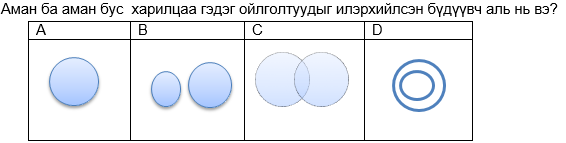 Стрессийг даван туулах аргад аль нь хамаарахгүй вэ?Стресс үүсгэдэг хүчин зүйлсийг дурдахдаа илүүц зүйл өгүүлсэн бол аль нь вэ?Стресс үүсэх 3 үндсэн төрөл байдаг ба амьдралд гарсан гэнэтийн өөрчлөлтөд аль нь хамаарах вэ?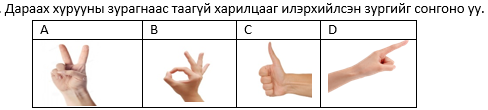 Зөрчилдөөн үүсэхэд түүнээс зайлсхийх аргыг аль нь илэрхийлж байна вэ?Аман бус харилцааг аль нь илэрхийлж байна вэ?Аман харилцаа буюу мэндчилгээг аль нь илэрхийлж байна вэ?Доорх өгөгдлийг ажиглаад ? оронд тохирох өгөгдлийг нөхнө үү? 1. аман харилцаа 2. ?Хүмүүсийн “сэтгэлийн толь” хэмээн ярилцдаг эрхтэн аль нь вэ?Нийгмийн анхдагч орчин аль нь вэ?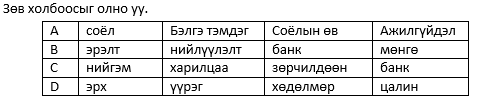 Зөрчилдөөнийг шийдвэрлэх арга замуудад аль нь хамаарахгүй вэ?Хувь хүний сонирхол ба сайн дурын үйл ажиллагааны биеийн хөдөлгөөн хийх дуртай гэсэн онцлогт аль нь хамаарах вэ?Хүнд туслах дуртай хувь хүний онцлогт аль нь хамаарах вэ?Хүний сайн дурын үйл ажиллагааны олон хүмүүстэй байх дуртай гэсэн хувь хүний онцлогт аль хамаарах вэ?Сурагч Б-г оройтож ирэхэд ээж нь гадуур тэнэлээ хэмээн уурлав. Энэ үед үүсэх таагүй харилцааг аль нь илэрхийлж байна вэ?“Г” эцэг эхээ ажлаас ирэхэд нь дүүгээ цэцэрлэгээс нь авч хоолоо хийсэн байв. Тэгвэл түүний эцэг эхтэйгээ үүсэх харилцааг аль нь илэрхийлж байна вэ?Хүмүүсийн хооронд үүсэх эерэг харилцааг аль нь илэрхийлж байна вэ?Хүмүүсийн хооронд үүсэх таагүй харилцааг аль нь илэрхийлж байна вэ?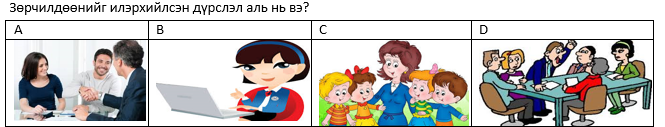 Аман бус харилцаанд аль нь хамаарахгүй вэ?Дараах өгөгдлийг холбогдох утгатай нь тохируулна уу. A.Аман бус 1. Сайтар унтаж амрахB. Мэндчилгээ 2. Толгой дохихC. Стрессийг даван туулах арга зам 3. Сайхан хаваржиж байна уу?Дараах ойлголтын аль нь зөв илэрхийлэл вэ?Дараах өгөгдлөөс буруу хамаарлыг сонгоно уу.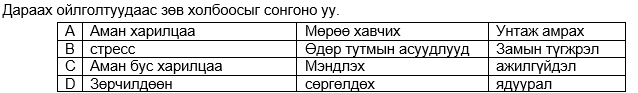 Өөрийн амьдарч буй орон нутгийн хүн амын талаар мэдээлэл цуглуулахад дараах аргуудаас алийг нь ашиглахгүй вэ?Нэгэн судалгаанд оролцсон хүүхдүүд нийгмийн идэвхтэй оролцоотой байсны давуу талыг илэрхийлэхдээ нэр хүндтэй болдог 109 хүүхэд, өөрийгөө хөгжүүлэх боломж нэмэгддэг 717 хүүхэд, шинэ зүйлийг сурч мэддэг 378 хүүхэд, цагийг хөгжилтэй өнгөрөөдөг 151 хүүхэд бусад давуу талууд 112, багшид сайн танигддаг 89 гэж хариулжээ. Судалгаанд хамаарахгүй зүйл дурдсан бол аль вэ?“Ажилгүй хүн” гэдэг ойлголтыг аль нь илэрхийлж байна вэ?Ажилгүйдлийг бууруулах дараах арга замуудыг өгөгдөлтэй нь тохируулна уу.
А. Эдийн засгийн арга 1. Япон улсад дадлагажигч ажилчидыг бэлтгэж эхлэв.
В. Захиргааны арга 2. Жижиг дунд үйлдвэрлэлийг дэмжих зорилгоор аймаг бүрт 100 сая төгрөг төсөвлөв.
С. Гадаад хүчин зүйлсийг 3. Аймаг, дүүрэг бүрт хөдөлмөрийн бирж ажиллуулж эхлэв.
ашиглах аргаХөдөлмөрийн үнэ буюу хүний хөдөлмөрийг ашигласны төлөө түүний тоо, чанарт тохируулан төлж байгаа мөнгөн төлбөрийг ................. гэнэ.Ажиллах хүчний арилжаа солилцоо хийж буй хүрээг .................. гэнэ.Мөнгөний үүргийг аль нь илэрхийлэхгүй байна вэ?Төв банкны үүрэг аль нь биш вэ?Банкны ангилал аль нь вэ?Арилжааны банкны үүргийг аль нь илэрхийлж байна вэ?Цахим мөнгөний төрөлд аль нь орох вэ?Ажиллах хүчийг эдийн засгийн идэвхтэй хүн ам гэдэг. Тэгвэл аль нь ажиллах хүч вэ?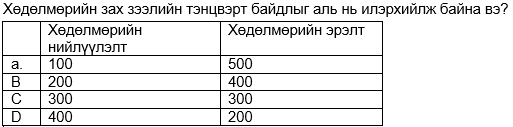 Иргэн Б сард 300,0 мянган төгрөгийн цалинтай бөгөөд захирал нь түүний цалинг 50,0 мянган төгрөгөөр урамшуулав. Энэ үед бараа үйлчилгээний үнэ 8 хувиар өссөн бол түүний бодит цалинг тодорхойлно уу?Иргэн А сарын 500 мянган төгрөгийн цалинтай. Захирал түүний цалинг 80 мянган төгрөгөөр урамшуулав. Гэтэл энэ үед бараа бүтээгдэхүүний үнэ 5 хувиар өсөв. Түүний бодит цалин урамшуулахын өмнөх нэрлэсэн цалингаас өссөн үү?Хадгаламжийн ашиг тусыг өгүүлэхдээ илүүц зүйл дурьдсан байна уу?Хадгаламжийн гэрээний үндсэн дээр хадгаламжийн байгууллагад хадгалуулсан үндэсний болон гадаад валют хэлбэрээр банк, санхүүгийн байгууллагад байршуулсан мөнгөн хөрөнгийг .........гэнэ.Мөнгөний үндсэн шинжид аль нь хамаарахгүй вэ?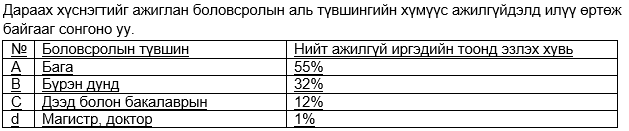 Цалингийн ангилалыг аль нь илэрхийлж байна вэ?Хөдөлмөрийн зах зээлийн үүрэгт аль нь хамаарахгүй вэ?Арилжааны банкны үндсэн үүргийг гүйцээнэ үү. 1. Харилцагчдын төлбөр тооцоог дамжуулна. 2. .......................................... 3. Харилцагчдын төлбөр тооцоог гүйцэтгэнэ.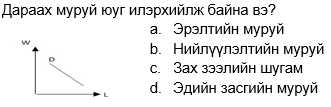 Аль нь хөдөлмөрийн нөөцөд орохгүй вэ?Дараах зүйлсийн аль нь хязгааргүй вэ?Ямар тохиолдолд тэнцвэрт үнэ бий болох вэ?Хуримтлалын ашиг тусыг аль нь илэрхийлж байна вэ?27. Хадгаламжийг хэрхэн ангилдаг вэ?Оюуны хөдөлмөр хэмээх ойлголтыг аль нь илэрхийлж байна вэ?Дараах ойлголтын аль нь зөв бэ?Дараах ойлголтуудын аль ажиллах хүч биш вэ?Ажилгүйдэл ямар үед үүсэх вэ?Манай улсад уул уурхайн ашиглалтын технологийн инженерийн мэргэжил эрэлттэй байгаа тул энэ мэргэжлийг эзэмшихийн тулд ямар хичээлийг түлхүү судлах шаардлагатай вэ?Дараах байгууллагуудаас аль нь ашгийн төлөө байгууллага вэ?Дараах байгууллагуудаас аль нь ашгийн төлөө бус байгууллага вэ?Нийлүүлэлт хэмээх ойлголтыг аль нь илэрхийлж байна вэ?Хуримтлалын ач тусыг дурдахдаа илүүц зүйл оруулсан бол аль вэ?Дараах өгөгдлүүдийн аль нь үнэн бэ?Дараах өгөгдлүүдийн аль нь худал вэ?Дараах өгөгдлүүдийг холбогдох утгатай нь тохируулна уу 1. Үйлдвэрлэл 2. Үйлчилгээ 3. Худалдаа 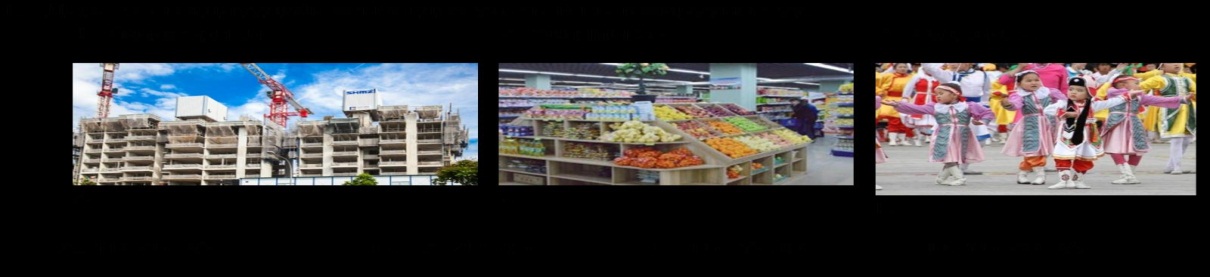 А Б ВДараах өгөгдлүүдийг холбогдох утгатай нь тохируулна уу. 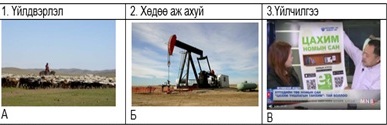 Соёлын өвийг хэрхэн ангилдаг вэ?Биет бус өвд аль нь хамаарахгүй вэ?Биет өвд аль нь хамаарахгүй вэ?Цахим харилцаанд соёлтой оролцох хэм хэмжээг дурьдахдаа хамааралгүй зүйл өгүүлсэн бол аль нь вэ?Нийтийн соёлын онцлогыг аль нь илэрхийлж байна вэ?Сонгодог соёлын онцлогт аль нь хамаарахгүй вэ?Соёлыг хэн бүтээсэн, ямар түвшний соёл вэ? гэдгээс хамааруулан хэрхэн ангилдаг вэ?Дараах соёлын өвүүдээс аль нь биет соёлд хамаарах вэ?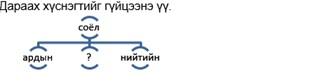 Ардын соёлын жишээнд хамааралгүй зүйл өгүүлсэн бол аль вэ?Нийтийн соёлын онцлогт аль хамаарахгүй вэ?Соёлыг хэлбэрийн хувьд хэрхэн ангилдаг вэ?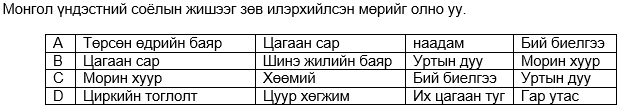 Хэм хэмжээг хэрхэн ангилдаг вэ?Монгол улсын үндсэн хууль болон бусад хууль аль хэм хэмжээнд хамаарах вэ?Оюуны соёлын жишээнд аль хамаарахгүй вэ?Дараах бодомжийн аль нь зөв бэ?Цахим хэрэглээний буруу үр дагаварыг дурдахдаа хамааралгүй зүйл өгүүлсэн бол аль нь вэ?”Соёл” хэмээх ойлголтод аль нь хамаарахгүй вэ?Албан хэм хэмжээнд аль нь хамаарах вэ?Албан бус хэм хэмжээнд аль нь хамаарах вэ?Дараах бодомжийн аль нь худал вэ?Аль нь албан бус хэм хэмжээ вэ?Аль нь албан хэм хэмжээ биш вэ?Соёлын хожимдлын жишээ аль нь вэ?Соёлын хожимдлын жишээг дурдахдаа илүүц зүйл өгүүлсэн бол аль нь вэ?Соёлын нэвчилтийн жишээнд аль хамаарахгүй вэ?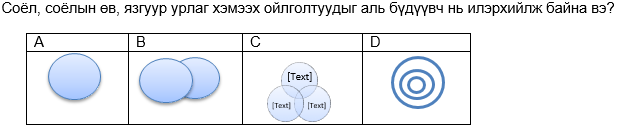 Аман зохиолын төрөлд аль нь хамаарах вэ?Германы эрдэмтэн Амель “Монголд нэг .............. хүн нас барах нэг номын сан устаж байгаатай адил” гэж хэлсэн байдаг. Орхигдсон үгийг нөхнө үү.Соёлын өвийнхөө бүрэлдэхүүн хэсэг хэмээн хүлээн зөвшөөрөгдсөн заншил, зөв үйлүүд, дүрслэх болон илэрхийлэх урлаг зэргийг ерөнхийд нь хэрхэн нэрлэдэг вэ?. Зөв холбоосыг олно уу?Дараах өгөгдлөөс буруу бодомжийг сонгоно уу.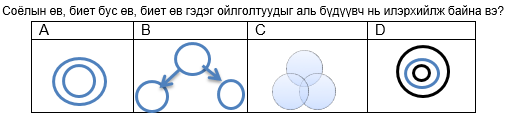 . Дараах өгөгдлөөс буруу хамаарлыг олно.Соёлын өөрчлөлтийн талаарх ойлголтыг хамаарах өгөгдөлтэй нь тохируулна уу. 1. Шинэ бүтээл A. Буддын шашны дэлгэрэлт2. Соёлуудын харилцан нөлөөлөл нэвчилт Б. Цаг уурын өөрчлөлт3. Байгаль орчны нөлөөлөл B. Телефон утсыг нээв.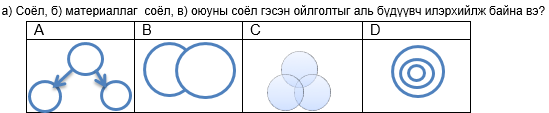 . Соёлын нэвчилтийн жишээг аль нь илэрхийлж байна вэ?Соёлын хожимдолтыг аль нь илэрхийлж байна вэ?Ерөнхийлөгчийн гаргах хуульчилсан акт аль вэ?Дараах хүний эрхүүдээс иргэний болон улс төрийн эрхэд хамаарахыг сонгоно уу.. Эдийн засаг, нийгэм соёлын эрхэд аль нь хамаарах вэ?. 13 настай “Д” гэр бүлээ тэжээхийн тулд сургуулиас гарч Нарантуул зах дээр тэрэг түрдэг гэвэл энд түүний ямар эрх зөрчигдөж байна вэ?Хүн бүр хуулийн өмнө эрх тэгш байх зарчмыг аль нь илэрхийлэхгүй байна вэ?Үзэл бодлоо чөлөөтэй илэрхийлэх эрх чөлөө нь ямар арга замаар илэрдэг вэ?Олон нийтийн мэдээллийн хэрэгслийн үүргийг дурьдахдаа хамааралгүй зүйл дурьдсан бол аль нь вэ?“Г” УБ хотод амьдардаг ба түүний байгаа орчин маш их утаатай бөгөөд өглөө оройд урдах зам харагдахгүй амьсгалахад хүртэл хоолой хорсоно. Энд түүний ямар эрх зөрчигдөж байна вэ?. Иргэн “Г” амьдардаг хорооныхоо засаг даргыг сонгох сонгуульд оролцож чадсангүй. Учир нь тус сонгууль хэзээ болохыг иргэдэд зарлаагүй цөөн хүн оролцсон байна. Энд “Г”-ийн ямар эрх зөрчигдөж байна вэ?13 настай “Х” эцэг эхийн хамт мал малладаг ба сургуульд суралцах хүсэлтэй боловч бүл муутай учир сургуулиас завсардсан. Энд түүний ямар эрх зөрчигдөж байна вэ?Зарлиг хэмээх хуульчилсан актыг аль субьект гаргах вэ?Хуулийг хэн батлан гаргадаг вэ?Иргэн “Г” ИНХ-д хорооны засаг даргын үйл ажиллагааны талаар өөрийн саналыг хэлэх гэсэн боловч түүнийг үг хэлүүлсэнгүй. Энд түүний ямар эрх зөрчигдөж байна вэ?Нэгэн улсад төрөөс ард иргэдээ хүсэл сонирхлоороо нэгдэж сонирхлын бүлэг байгуулахыг хориглодог гэвэл энд иргэний ямар эрхийг зөрчиж байна вэ?Зурагт хүний ямар эрх зөрчигдсөнийг дүрсэлсэн байна вэ? 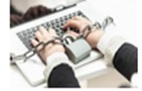 Зурагт хүний ямар эрх зөрчигдсөнийг дүрсэлсэн байна вэ? 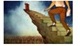 Хэрвээ таны эрх зөрчигдсөн тохиолдолд төрийн байгууллага, албан тушаалтанд гомдлоо ямар хэлбэрээр гаргах вэ?Иргэн хүн өөрийн үзэл бодлоо чөлөөтэй илэрхийлэх нь ардчилалын баталгаа болж өгдөг. Тэгвэл түүний арга хэлбэрүүдийг дурьдахдаа хамааралгүй зүйл өгүүлсэн бол аль нь вэ?Ээж нь өсвөр насны охиндоо санаа зовдог тул түүний цахим шууданг шалгадаг.Энэ нь охины ямар эрх зөрчигдөж байна вэ?Нэгэн хорооны нутаг дэвсгэрт нийтэд зориулсан хогийн сав хангалтгүй учир орчны бохирдол улам бүр нэмэгдсээр байна. Энэ нь иргэдийн ямар эрх зөрчигдөж байна вэ?Аав ээж нь гэрээсээ хол илүү цагаар ажилладаг тул гурван хүүхэд нь хоол унд муутай, даардгийн улмаас ханиад хүрчээ. Энд хүүхдүүдийн ямар эрх зөрчигдөж байна вэ?Нэгэн хүү ээж дүү нараа тэжээхийн тулд сургуулиасаа гарч ажил хийх болсон байна. Энд түүний ямар эрх зөрчигдөж байна вэ?Нэгэн охин ийн өгүүлэв. “Би гадаа тогломоор байдаг боловч манай байрны хажууд орон сууц баригдаж байгаа учир тоглох газар олддоггүй.” Энд охины ямар эрх зөрчигдөж байна вэ?Иргэн хүн эрхээ эдлэхийн зэрэгцээ үүрэг хүлээдэг. Дараах өгөгдлөөс аль нь үүрэг вэ?Хүүхдүүдийг сургууль цэцэрлэгээр хангах үүргий хэн хүлээх вэ?Дараах өгөдлөөс аль нь хүүхдийн эрхэд хамаарах вэ?Дараах өгөгдлөөс аль нь хүүхдийн үүрэгт хамаарах вэ?Хариуцлагатай хүний жишээнд аль нь хамаарахгүй вэ?Хэний эрх зөрчигдсөн бэ?Ардчилсан дэглэмтэй улсыг аль нь илэрхийлж байна вэ?Дараах эрх мэдлийн хуваарилалтыг тохируулна уу. 1. УИХ а. Гүйцэтгэх эрх мэдэл2. Шүүх б. Шүүх эрх мэдэл3. Засгийн газар в. Хууль тогтоох эрх мэдэлЗасгийн газрын бүтцийг аль нь зөв илэрхийлж байна вэ?Хууль шийдвэрийг улс орны хэмжээнд хэрэгжүүлэх үүргийг аль нь хүлээх вэ?Ардчилсан бус дэглэмтэй улсыг аль нь илэрхийлж байна вэ?Хуулийг хэн санаачлах эрхтэй вэ?Дараах өгөгдлийг ажиглан ? оронд тохирох хариултыг сонгоно уу. 1. Нийцтэй 2. ?Төрийн дэглэмийг хэрхэн ангилдаг болохыг ? сонгон тэмдэглэнэ үү. 1. ардчилсан 2. ?Ардчилсан улсын шинжийг аль нь илэрхийлж байна вэ?Хэн хууль санаачлах эрхтэй вэ?Хэн хууль санаачлах эрхгүй вэ?Иргэдийн төлөөлөгчдийн хурал ямар хугацаатай сонгогддог вэ?Сонин, телевиз, фейсбүүк зэргийг ашиглан өөрийн үзэл бодлыг илэрхийлж байгаа нь оролцооны аль хэлбэрийг ашиглаж байна вэ?Иргэн Б Монгол улсын ерөнхийлөгчид нэр дэвшигч М.Энхболдын төлөө саналаа өгөв. Энэ нь оролцооны аль хэлбэр вэ?Иргэдийн оролцооны хэлбэрийг ерөнхийд нь 2 хуваадаг билээ. ? оронд тохирох хариултыг нөхнө үү. 1. Нийцтэй 2. ?Иргэн Л өөрийн тойргоос сонгогдсон УИХ-ын гишүүнд төр засгийн үйл ажиллагааны талаар захидал бичив.Энэ нь иргэдийн оролцооны аль хэлбэрт хамаарах вэ?Баг, хорооны нутгийн өөрөө удирдах байгууллага аль нь вэ?Дараах зурагт иргэдийн оролцооны аль хэлбэрийг илэрхийлж байна вэ? 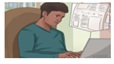 Иргэн Бат хорооныхоо нутаг дэвсгэрийг тохижуулах талаар өөрийн гэсэн саналтай. Тэрээр энэхүү саналаа өөрийн биеэр шууд илэрхийлэх ямар боломж байна вэ?Иргэд төрийн бодлого, үйл ажиллагааг дэмжих, нөлөөлөх арга замыг дурдахдаа буруу зүйл өгүүлсэн бол аль нь вэ?Тус улсад ганц л нам байна. Тэрхүү намын хүмүүс төрийн эрхийг барина. Тус улсад сонгууль болдоггүй гэвэл энэ улс ямар дэглэмтэй улс вэ?Ардчилсан бус дэглэмтэй улсын шинжийг аль нь илэрхийлэхгүй байна вэ?Ардчилсан дэглэмтэй улсын шинжийг аль нь илэрхийлэхгүй байна вэ?. Улс төрийн сонгуульд оролцох гэдгийг аль жишээ илэрхийлж байна вэ?Иргэний оролцооны хэлбэр болох төлөөллөөр дамжуулан оролцох гэдгийг аль нь илэрхийлж байна вэ?. Иргэний оролцооны хэлбэр болох нийгмийн сүлжээ, хэвлэл мэдээллийн хэрэгсэл ашиглах гэдгийг аль нь илэрхийлж байна вэ?Иргэн Дорж Наран сумын засаг даргаар сонгогдов. Засаг даргыг хэдэн жилийн хугацаатай сонгодог вэ?Дараах тулгамдсан асуудлуудаас сургуульд холбогдох асуудал аль нь вэ?Дараах тохиолдлуудаас нийцгүй оролцоог сонгоно уу.Иргэн Д дүүргийн засаг даргын захирамжийн дагуу газар эзэмшиж байв. Гэтэл уг газрыг давхцуулан иргэн Н-д олгосон учир Д захиргааны хэргийн шүүхэд хандав. Иргэн Д шүүх хуралдаанд хэн бэ?Иргэн Д дүүргийн засаг даргын захирамжийн дагуу газар эзэмшиж байв. Гэтэл уг газрыг давхцуулан иргэн Н-д олгосон учир Д захиргааны хэргийн шүүхэд хандав. Уг хэргийн хариуцагч хэн бэ?Иргэн Д дүүргийн засаг даргын захирамжийн дагуу газар эзэмшиж байв. Гэтэл уг газрыг давхцуулан иргэн Н-д олгосон учир Д захиргааны хэргийн шүүхэд хандав. Уг шүүх хуралдааныг хэн удирдах бэ?Орон нутгийн бодлого шийдвэрт хүүхдүүд хэрхэн оролцох боломжтой вэ?. БГД-ийн ...р хорооны нутаг дэвсгэр дэх хүүхдийн тоглоомын талбайд нэгэн компани хашаа барин барилга барихаар төлөвлөсөн байв. Үүнийг хорооны иргэд эсэргүүцэв. Компаний үйл ажиллагааг болиулахын тулд иргэд эхэлж хаана хандах вэ?Хорооны засаг даргыг томилуулахаар нэр дэвшүүлэх, чөлөөлөх, огцруулах санал гаргах эрхтэй субьект аль нь вэ?Хорооны засаг даргыг хэн томилох вэ?Хүүхдүүд хүүхдэд ээлтэй бодлого шийдвэр гаргуулах боломж байдаг билээ. Тэрхүү боломжийг дурдахдаа хамааралгүй зүйл өгүүлсэн бол аль нь вэ?Иргэдийн нийцгүй оролцооны хэлбэрийг аль нь илэрхийлж байна вэ?Иргэдийн нийцгүй оролцооны жишээг аль нь илэрхийлж байна вэ?Иргэдийн нийцтэй оролцооны жишээг аль нь илэрхийлж байна вэ?Зарлиг хэмээх эрх зүйн актыг аль субьект гаргах вэ?Хүний эрхийн талаарх гол хууль аль нь вэ?Иргэд хоорондын эд хөрөнгөтэй холбоотой маргааныг хянан шийдвэрлэх үүргийг аль байгууллага хариуцах вэ?Хүн бүр хуулийн өмнө тэгш байх гэдгийг аль илэрхийлэхгүй байна вэ?Иргэд эрхээ эдлэх боломжийг аль байгууллага илүү анхаарах вэ?Иргэд эрхээ эдлэж буйг аль илэрхийлж байна вэ?Захиргааны шүүхийг аль нь илэрхийлж байна вэ?Захирамж хэмээх эрх зүйн актыг аль субьект гаргах вэ?Аль бодомж зөв бэ?Арилжааны банкны үүрэгт хамаарах өгөгдлийг олно уу?Ямар нэгэн үр ашигтай үр дүнд чиглэсэн, хүний биеийн болон оюуны үйл ажиллагааг ......гэнэ.Жуулчдын урсгалыг нэмэгдүүлэх зорилго бүхий 10 дахь удаагийн Бүргэдийн баяр эхэллээ. “Бүргэдээр ан хийх уламжлал Төв Азийн нүүдэлчдийн дунд 6000 жилийн өмнө үүсэж,өдий хүртэл хадгалагдан ирсэн гэж үздэг.Уг зан үйлийг 2010 онд ЮНЕСКО-гийн Хүн төрөлхтний соёлын өвд албан ёсоор бүртгэсэн. Хүн төрөлхтний соёлын өвийг тээж яваагийн хувьд манай ард түмэн уг уламжлал, зан заншлыг сэргээж, хойч үедээ өвлүүлэх үүрэгтэй.
/Өнөөдөр сонин 2018,03,05 №041/ a.Дээрх эхэд ямар зан үйлийг үзүүлсэн бэ?298.2.   b.Соёлын ямар өвд хамаарах вэ?298.3.   c.Энэ өвийг сурталчлах, хамгаалах, өвлөх арга хэлбэрүүдийн талаар саналаа бичнэ үү.298.4.   d.Өнөөдөр энэ зан үйл Монгол орны хаана голчлон уламжлагдан үлдсэн бэ?298.5.   e.Энэ нь уламжлалт зүйл үү? Тийм үгүй гэж хариулахЖуулчдын урсгалыг нэмэгдүүлэх зорилго бүхий 10 дахь удаагийн Бүргэдийн баяр эхэллээ. “Бүргэдээр ан хийх уламжлал Төв Азийн нүүдэлчдийн дунд 6000 жилийн өмнө үүсэж,өдий хүртэл хадгалагдан ирсэн гэж үздэг.Уг зан үйлийг 2010 онд ЮНЕСКО-гийн Хүн төрөлхтний соёлын өвд албан ёсоор бүртгэсэн. Хүн төрөлхтний соёлын өвийг тээж яваагийн хувьд манай ард түмэн уг уламжлал, зан заншлыг сэргээж, хойч үедээ өвлүүлэх үүрэгтэй.
/Өнөөдөр сонин 2018,03,05 №041/ a.Энэ баярыг зохион байгуулах болсон шалтгаан юу вэ?299.2.   b.Яагаад соёлын өвд бүртгэсэн бэ?299.3.   c.ЮНЕСКО-гийн соёлын өвд өөр ямар өв бүртгүүлсэн бэ?299.4.   d.Соёлын өвийг хэрхэн ангилдаг вэ?Нэгэн байгууллагаас гар утасны хэрэглээний талаар судалгаа хийжээ. 0-5 насны нялх хүүхдийн 1000 эцэг эхэд хандуулсан судалгаагаар гар утсаар тоглуулж байгаа нь 80,4, хувь гурван наснаас эхлэн гар утсаар тоглосон хүүхэд 32,5, хүүхдээ томоотой байлгахын тулд 52,9 гэсэн судалгаа гарсан байна.
/Зууны мэдээ 2017,4.12./ a.Цахим харилцаа гэж юу вэ?300.2.   b.Гар утас хэрэглэснээр бага насны хүүхдэд ямар хор хохирол учруулах вэ?300.3.   c.Чи хэдэн наснаас эхлэн гар утас хэрэглэсэн бэ?300.4.   e.Чи өдөрт хэдэн цагийг гар утас болон цахим орчинд зарцуулдаг вэ?300.5.   f.Цахим хэрэглээний эерэг талыг бичнэ үү.Нэгэн байгууллагаас гар утасны хэрэглээний талаар судалгаа хийжээ. 0-5 насны нялх хүүхдийн 1000 эцэг эхэд хандуулсан судалгаагаар гар утсаар тоглуулж байгаа нь 80,4, хувь гурван наснаас эхлэн гар утсаар тоглосон хүүхэд 32,5, хүүхдээ томоотой байлгахын тулд 52,9 гэсэн судалгаа гарсан байна.
/Зууны мэдээ 2017,4.12./ a.Цахим хэрэглээ нь соёлтой хэрхэн холбогдох вэ?301.2.   b.Гар утас хэрэглэсний давуу тал юу вэ?301.3.   c.Гар утас болон цахим хэрэглээ чамд ямар сөрөг үр дагаврыг авчирдаг вэ?301.4.   d.Гар утасны хор хохирлын талаар үеийхэндээ санамж гаргана уу.301.5.   e.Чиний бодлоор гар утасны ухаалаг хэрэглээ гэж юуг хэлэх вэ?Олон нийтийн сүлжээнд “Шагайн мэргээр мэргэлээд үзээрэй”, “Мафийн гишүүд хэн бэ” гэх зэрэг аппликэйшн их түгэх болсон. Ийм аппликэйшнийг ажиллуулах, түүнд нэвтрэн орохын тулд фейсбүүк хаягийнхаа нэвтрэх нэр, нууц үгийг бүртгүүлдэг. Энэ нь нууц үгээ алдах эрсдэл бий болгож байгааг эрүүгийн цагдаа албаны кибер гэмт хэрэгтэй тэмцэх хэлтсийнхэн сануулж байна. Нууц үгээ алдсанаар залилан, мэхлүүлэх, өөрийн мэдээллийг алдах гээд элдэв гэмт хэргийн золиос болох магадлал өндөр, бусдад фейсбүүк мессенжерээ хянуулах эрсдэлтэй байгааг цагдаагийнхан анхаарууллаа.
/Өнөөдөр 2018.2.23 №035/6328/ a.Дээрх эхэд ямар асуудлын талаар өгүүлсэн байна вэ?302.2.   b.Цахим харилцааны соёл гэж юуг хэлэх вэ?302.3.   c.Цахим хэрэглээг юуны тулд ашигладаг вэ?302.4.   d.Цахим харилцааны эерэг талаас дурьдана уу.302.5.   e.Дээрх эхээс сөрөг үр дагаврыг ялгаж бичнэ үү.Олон нийтийн сүлжээнд “Шагайн мэргээр мэргэлээд үзээрэй”, “Мафийн гишүүд хэн бэ” гэх зэрэг аппликэйшн их түгэх болсон. Ийм аппликэйшнийг ажиллуулах, түүнд нэвтрэн орохын тулд фейсбүүк хаягийнхаа нэвтрэх нэр, нууц үгийг бүртгүүлдэг. Энэ нь нууц үгээ алдах эрсдэл бий болгож байгааг эрүүгийн цагдаа албаны кибер гэмт хэрэгтэй тэмцэх хэлтсийнхэн сануулж байна. Нууц үгээ алдсанаар залилан, мэхлүүлэх, өөрийн мэдээллийг алдах гээд элдэв гэмт хэргийн золиос болох магадлал өндөр, бусдад фейсбүүк мессенжерээ хянуулах эрсдэлтэй байгааг цагдаагийнхан анхаарууллаа.
/Өнөөдөр 2018.2.23 №035/6328/ a.Цахим хэрэглээ нь харилцааны гол хэрэгсэл гэдгийг тайлбарлана уу.303.2.   b.Цахим гэмт хэрэг гэж юу вэ?303.3.   c.Та хувийн мэдээллээ алдсан тохиолдолд хаана хандах вэ?303.4.   d.Цахим харилцааны сөрөг үр дагавраас сэргийлэхийн тулд юу хийх вэ?303.5.   e.Та цахим орчинд хамгийн их сонирхон үздэг мэдээллээс дурдана уу.“Түүхээр гаталдаг гол”
Завхан аймгийн нэгэн сумын төвийн зүүнтээх жижиг голыг гатлахын тулд буган чулуун хөшөөгөөр гардаг аж. 1980 онд нэгэн тракторын жолооч чирч авчраад голд гарам тавьсан нь энэ ажээ. Эртний түүхийн хосгүй дурсгал болох эдгээр буган хөшөөг аймаг сумын удирдлагууд мэддэг баймаар юм. Яагаад өдийг болтол усанд идүүлээд байгаа нь хачирхалтай. Энэ талаар мэдээллийн хэрэгслээр дурдсан байв.
/эх сурвалж Өнөөдөр №6328/ a.Дээрх дурсгал нь соёлын ямар өвд хамаарах вэ?304.2.   b.Яагаад буган хөшөөгөөр голын гарам хийх болсон бэ?304.3.   c.Түүхийн дурсгалыг хэн хамгаалах ёстой вэ?304.4.   d.Энэхүү түүхийн дурсгал нь ямар ач холбогдолтой вэ?304.5.   e.Түүх соёлын дурсгалыг ийнхүү зүй бусаар ашиглаж байгаа нь соёлын хожимдлын жишээ мөн үү?Тийм үгүй“Түүхээр гаталдаг гол”
Завхан аймгийн нэгэн сумын төвийн зүүнтээх жижиг голыг гатлахын тулд буган чулуун хөшөөгөөр гардаг аж. 1980 онд нэгэн тракторын жолооч чирч авчраад голд гарам тавьсан нь энэ ажээ. Эртний түүхийн хосгүй дурсгал болох эдгээр буган хөшөөг аймаг сумын удирдлагууд мэддэг баймаар юм. Яагаад өдийг болтол усанд идүүлээд байгаа нь хачирхалтай. Энэ талаар мэдээллийн хэрэгслээр дурдсан байв.
/эх сурвалж Өнөөдөр №6328/ a.Түүхээр гаталдаг гол гэж нэрлэсний учир юу вэ?305.2.   b.Соёлын дурсгалыг хамгаалахад иргэд хэрхэн яаж оролцох вэ?305.3.   c.Соёлыг хэлбэрийнх хувьд юу юу гэж ангилдаг вэ?Хийморийн овоог зовоохоо больё
УБ хотын урд Богд ууланд “Хийморийн овоо” гэж байдаг. Уулан дээр гарснаар хийморь сэргэсэн үү. Эхлээд арчаатайхан байж, ажиллаж хичээвэл хийморь тань сэргэх биш үү. Нөгөө талаар мухар сүсгийн сонгодог жишээ ч юм шиг. Яах гэж ингэж цаг заваа үрж, уул овоо бузарладгийг ойлгодоггүй. Ууланд гармаар байвал амралтын өдрүүдэд Богд хан ууланд алхаж байгаа олон хүнтэй нэгд, ядаж эрүүл мэндэд тустай баймаар. Гэхдээ гарахыг үгүйсгэхгүй. Хамгийн гол нь элдэв хогоо ууланд аваачиж хаяхаа болих хэрэгтэй. Баярын үеэр энд нилээд сайн харуул хамгаалалт хэрэгтэй мэт санагддаг. Гарсан хүмүүсээс тавар хураасан ч яадаг юм. Ер нь Хийморийн овоог зовоохоо больё.
/Эх сурвалж: Өнөөдөр №6328/ a.Уул овоогоо тахих нь Монголчуудын уламжлалт ёс заншил мөн үү.306.2.   b.Танай нутагт ийм асуудал гардаг уу.306.3.   c.Уламжлалт ёс заншлаа авч үлдэхэд юу хийх ёстой вэ?306.4.   e.Уул овоогоо тахих нь соёлын аль өвд хамаарах вэ?306.5.   d.Байгаль дэлхийгээ унаган төрхөөр нь авч үлдэхийн тулд бид юу хийвэл зохилтой вэ?Хийморийн овоог зовоохоо больё
УБ хотын урд Богд ууланд “Хийморийн овоо” гэж байдаг. Уулан дээр гарснаар хийморь сэргэсэн үү. Эхлээд арчаатайхан байж, ажиллаж хичээвэл хийморь тань сэргэх биш үү. Нөгөө талаар мухар сүсгийн сонгодог жишээ ч юм шиг. Яах гэж ингэж цаг заваа үрж, уул овоо бузарладгийг ойлгодоггүй. Ууланд гармаар байвал амралтын өдрүүдэд Богд хан ууланд алхаж байгаа олон хүнтэй нэгд, ядаж эрүүл мэндэд тустай баймаар. Гэхдээ гарахыг үгүйсгэхгүй. Хамгийн гол нь элдэв хогоо ууланд аваачиж хаяхаа болих хэрэгтэй. Баярын үеэр энд нилээд сайн харуул хамгаалалт хэрэгтэй мэт санагддаг. Гарсан хүмүүсээс тавар хураасан ч яадаг юм. Ер нь Хийморийн овоог зовоохоо больё.
/Эх сурвалж: Өнөөдөр №6328/ a.Хүмүүс яагаад уул овоонд гарч байна вэ?307.2.   b.Үүнийгээ хэрхэн зохицуулах вэ?307.3.   c.Байгаль дэлхий, уул усаа хайрлаж хамгаалахтай холбогдсон хорио цээр хэллэгүүд байдаг бөгөөд түүнээс бичнэ үү.307.4.   d.Бид нар ёс заншлаа дагаж мөрдсөнөөр ямар ач холбогдолтой вэ?307.5.   e.Уг асуудлаар өөрийн саналыг бичнэ үү.a.Тус аймгийн нийт хүн амын хэдэн хувийг хөдөлмөрийн насны хүн ам эзэлж байна вэ? 308.2.   b. Ажиллах хүч нь ямар хүмүүсээс бүрддэг вэ?308.3.   c.Нийт хүн амын хэдэн хувийг ажиллах хүч эзэлж байна вэ?a. Графикт хөдөлмөрийн эрэлтийн муруйг дүрсэлнэ үү.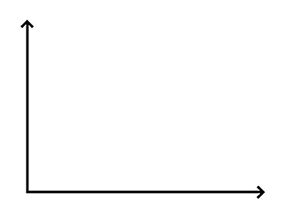 309.2.   b.Эдийн засгийн идэвхгүй хүн амын эзлэх хувийг олно уу.309.3.   c.Ажилгүй хүн гэж хэн бэ?a. Графикт нийлүүлэлтийн муруйг дүрслэнэ үү. 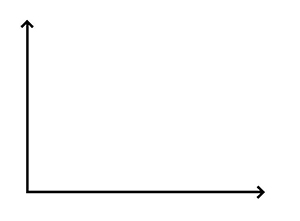 310.2.   b.Ажил хайгч хүмүүс хэдэн хувийг эзэлж байна вэ?310.3.   c.Ажилгүйдэл бүрэн арилдаг уу. Тийм, үгүй хариулах310.4.   d.Ажилгүйдэл юунаас болж үүсдэг вэ?310.5.   e.Тус аймгийн хөдөлмөр эрхлэлтийн түвшинг олно уу.310.6.   f.Нийт хүн амын хэдэн хувийг идэвхтэй хүн ам эзэлж байна вэ?a.Арилжааны банкны хадгаламжийг хэрхэн ангилдаг вэ? Сурагч Амар зуныхаа амралтаар авга ахынхаа эрхэлдэг барилгын компанид нэг сар ажиллаж 500 000 төгрөгийн цалин авсан. Өөрийн хэрэглэж байсан гар утсаа 100 000 төгрөгөөр зарав. Тэр мөнгөө хадгалж хавар төгсөх үедээ хэрэглэхээр хаана хадгалуулахаар найзаасаа асуужээ. Найз нь мөнгөө банкинд хадгалуулбал хүү нэмэгддэг хэмээн зөвлөжээ. Одоогоор хаана мөнгөө хадгалуулах талаар шийдвэрээ гаргаагүй л байна. Үүний тулд банкны хадгаламжийг харьцуулан харж аль банкинд хадгалахыг тодруулна уу.311.2.   b.Амар мөнгөө 6 сарын хугацаатай хадгалуулахаар бол аль банкинд хийх нь ашигтай вэ?311.3.   c.Хэрэв 12 сарын хугацаатай хадгалуулахаар бол мөнгөө аль банканд хийх вэ?311.4.   d.Дээрх банкуудаас 1 сарын хүү хамгийн өндөр нь аль байна вэ?311.5.   e.Хэрэв чи 10000 төгрөгөө банканд хадгалуулвал 1 сарын дараа 10070 төгрөг, 2 сарын дараа 10140 төгрөг болсон. Тэгвэл уг банкны 1 сарын болон нэг жилийн дараа хүү хэд болох вэ? 6 сар болон нэг, болон хоёр жилийн дараа чиний 10000 төгрөг хэдэн төгрөг болсон байх вэ?Бизнес эрхлэх болсноор орон нутагт ямар хувь нэмэртэй вэ? Сурагч Амарбаясгалангийн гэр бүлийн гишүүд хамтран өрхийн орлогоо нэмэгдүүлэх зорилгоор жижиг үйлдвэрлэл эрхлэхээр болжээ. Тэд зах зээлийн эрэлт болон өөрсдөд байгаа мөнгөний боломждоо тулгуурлан нэгэн жижиг байр түрээслэн “Амуу” нэрийн боов үйлдвэрлэх болов. Тэд өдөрт 80 ширхэг, сард 2400 ширхэгийг үйлдвэрлэж, ширхэгийг нь 900 төгрөгөөр борлуулах юм. Та бүхэн үйлдвэрлэлтэй холбоотой хүснэгтэд өгөгдсөн мэдээллийг ашиглан Амарбаясгалангийн гэр бүлийн ашиг орлогыг тооцоолно уу.312.2.   Амарбаясгалангийн гэр бүлийн үйлдвэрлэлийн нийт зардлыг тооцож бодно уу.312.3.   Гэр бүлийн үйлдвэрлэлийн сарын нийт орлогыг олно уу.Гэр бүлийн үйлдвэрлэлийн сарын нийт ашгийг бодож олно уу. Сурагч Амарбаясгалангийн гэр бүлийн гишүүд хамтран өрхийн орлогоо нэмэгдүүлэх зорилгоор жижиг үйлдвэрлэл эрхлэхээр болжээ. Тэд зах зээлийн эрэлт болон өөрсдөд байгаа мөнгөний боломждоо тулгуурлан нэгэн жижиг байр түрээслэн “Амуу” нэрийн боов үйлдвэрлэх болов. Тэд өдөрт 80 ширхэг, сард 2400 ширхэгийг үйлдвэрлэж, ширхэгийг нь 900 төгрөгөөр борлуулах юм. Та бүхэн үйлдвэрлэлтэй холбоотой хүснэгтэд өгөгдсөн мэдээллийг ашиглан Амарбаясгалангийн гэр бүлийн ашиг орлогыг тооцоолно уу.313.2.   Бизнес эрхлэхийн давуу тал юу вэ?313.3.   Гэр бүлийн үйлдвэрлэлийн жилийн нийт ашгийн тооцоолж бодно уу.Жилийн ашгийг бодож олно уу. Сурагч Амарбаясгалангийн гэр бүлийн гишүүд хамтран өрхийн орлогоо нэмэгдүүлэх зорилгоор жижиг үйлдвэрлэл эрхлэхээр болжээ. Тэд зах зээлийн эрэлт болон өөрсдөд байгаа мөнгөний боломждоо тулгуурлан нэгэн жижиг байр түрээслэн “Амуу” нэрийн боов үйлдвэрлэх болов. Тэд өдөрт 80 ширхэг, сард 2400 ширхэгийг үйлдвэрлэж, ширхэгийг нь 900 төгрөгөөр борлуулах юм. Та бүхэн үйлдвэрлэлтэй холбоотой хүснэгтэд өгөгдсөн мэдээллийг ашиглан Амарбаясгалангийн гэр бүлийн ашиг орлогыг тооцоолно уу.314.2.   b.Хагас жилд хэдий хэмжээний ашиг олох вэ?314.3.   c.Амарбаясгалан бизнес эрхлэх болсноор түүнд ямар давуу тал бий болсон бэ?Амарбаясгалан ирээдүйд бизнесээ удирдан өргөжүүлэх хүсэлтэй тул тэрээр ямар мэргэжил эзэмшвэл зохих вэ? 3-ыг нэрлэх Сурагч Амарбаясгалангийн гэр бүлийн гишүүд хамтран өрхийн орлогоо нэмэгдүүлэх зорилгоор жижиг үйлдвэрлэл эрхлэхээр болжээ. Тэд зах зээлийн эрэлт болон өөрсдөд байгаа мөнгөний боломждоо тулгуурлан нэгэн жижиг байр түрээслэн “Амуу” нэрийн боов үйлдвэрлэх болов. Тэд өдөрт 80 ширхэг, сард 2400 ширхэгийг үйлдвэрлэж, ширхэгийг нь 900 төгрөгөөр борлуулах юм. Та бүхэн үйлдвэрлэлтэй холбоотой хүснэгтэд өгөгдсөн мэдээллийг ашиглан Амарбаясгалангийн гэр бүлийн ашиг орлогыг тооцоолно уу.315.2.   b.Үйлдвэрлэлээ өргөтгөх өөр ямар боломж байна вэ?Хөдөлмөрийн зах зээл дээрх зохистой цалин, хөдөлмөрийн эрэлт нийлүүлэлтийн тэнцвэрт хэмжээг тодорхойлно уу. 316.2.   b.Хөдөлмөрийн зах зээлд ямар тохиолдолд тэнцвэрт байдал үүсдэг вэ?316.3.   c.Ажилгүйдлийг бууруулах арга замуудыг нэрлэн бичнэ үү. 1..................2.....................3.............a.Хөдөлмөрийн эрэлтийг хэн бий болгох вэ? 317.2.   b.Цалин буурах үед хөдөлмөрийн нийлүүлэлт хэрхэн өөрчлөгдөж байна вэ?317.3.   c.Цалин өсөх үед хөдөлмөрийн эрэлт хэрхэн өөрчлөгдөж байна вэ?317.4.   d.Ажилгүйдэл юунаас болж үүсдэг вэ?a.Б-ийн нэрлэсэн цалин хэд вэ? Иргэн “Б” сард 500,0 мянган төгрөгийн цалин авдаг бөгөөд захирал нь урамшуулал болгон түүний цалинг 100,0 мянган төгрөгөөр нэмэгдүүлэхээр болжээ. Гэтэл энэ үед бараа үйлчилгээний үнэ 8 хувиар өссөн.318.2.   b.Түүний бодит цалинг тодорхойлно уу.318.3.   Түүний цалин хэдэн төгрөгөөр нэмэгдсэн байна вэ?Нэрлэсэн цалинд юу юу багтдаг вэ? Жагсаан бичнэ үү. а,....................................... b. ................................. c. .............................. Иргэн “Б” сард 500,0 мянган төгрөгийн цалин авдаг бөгөөд захирал нь урамшуулал болгон түүний цалинг 100,0 мянган төгрөгөөр нэмэгдүүлэхээр болжээ. Гэтэл энэ үед бараа үйлчилгээний үнэ 8 хувиар өссөн.319.2.   Б цалингаасаа хэдэн төгрөгийг татварт төлөх вэ?319.3.   Тэрээр сарын цалингаасаа татвараас гадна өөр ямар суутгал төлөх вэ?НҮБ-ийн гишүүн, ОУ-ын судалгааны байгууллагуудын дүгнэлтээс харахад 1992 оноос хойш Монгол улс эрх чөлөөтэй гэж тэмдэглэгдсэн. Ерөнхийдөө Монголд иргэний болон улс төрийн эрх ноён нуруугаараа боломжийн хэмжээнд эдлэгдэж байгаа. Гэхдээ ардчиллын индексээр “Согогтой ардчилал” гэсэн ангилалд орчихсон байна. Бусад улсуудтай харьцуулахад ийм түвшинд явж байна. Хүний эрхийн олон тулгамдсан асуудал шийдэгдэхээр хүлээгдэж байгааг хүний эрхийн төлөөлөгчид, олон улсын байгууллагууд тэмдэглэдэг. Ж нь сонгуулийн үйл явц
/ эх сурвалж Өдрийн сонин №5883/ a.Манай улсыг “сонгогтой ардчилал”-тай хэмээн дүгнэсний учир юу вэ?320.2.   b.Энд хэний ямар эрх зөрчигдөж байна вэ?320.3.   c.Хүний эрхийг хамгаалах талаар хаанаас ямар арга хэмжээ авч байна вэ?320.4.   D.Хүний эрхийн зөрчил танай сургууль, орон нутагт тохиолдож байсан уу?НҮБ-ийн гишүүн, ОУ-ын судалгааны байгууллагуудын дүгнэлтээс харахад 1992 оноос хойш Монгол улс эрх чөлөөтэй гэж тэмдэглэгдсэн. Ерөнхийдөө Монголд иргэний болон улс төрийн эрх ноён нуруугаараа боломжийн хэмжээнд эдлэгдэж байгаа. Гэхдээ ардчиллын индексээр “Согогтой ардчилал” гэсэн ангилалд орчихсон байна. Бусад улсуудтай харьцуулахад ийм түвшинд явж байна. Хүний эрхийн олон тулгамдсан асуудал шийдэгдэхээр хүлээгдэж байгааг хүний эрхийн төлөөлөгчид, олон улсын байгууллагууд тэмдэглэдэг. Ж нь сонгуулийн үйл явц
/ эх сурвалж Өдрийн сонин №5883/ a.Хүний эрхийн зөрчлийг арилгах талаар танай сургууль ямар арга хэмжээ авч хэрэгжүүлэх боломжтой вэ?321.2.   b.Хэрвээ чиний эрх зөрчигдсөн тохиолдолд хаана хэнд хандах вэ?321.3.   C.Нөлөөллийн ямар арга хэрэглэх вэ?321.4.   Дээрх эхэд үнэлэлт дүгнэлт хийнэ үү.ОУ-ын хүний эрхийн байгууллага болох “Эмнести интернэшл” байгууллагын тайланд уул уурхай эрхлэж байгаа нутагт амьдарч буй малчидтай холбоотой дараах асуудлууд дурдагджээ. Үүнд малчид цэвэр усаар хангагдах, орон байртай байх, хөрөнгөтэй байх, эрүүл аюулгүй орчинд амьдрах эрхүүд зөрчигдөж байгааг өгүүлжээ. Тэдний амьдарч буй орчин нь дуу чимээ, тоосжилт ихтэй орчинд амьд явахад бэрх, хэр удаан хугацаанд оршин тогтнох нь тодорхойгүй болохыг дурджээ. Малчдыг уг газраасаа нүүх саналыг тавихад малчид “Бэлчээрийн маргаантай байдаг энэ үед энэхүү сурьшлаасаа нүүнэ гэдэг нүүдэлчин гэдэг соёл иргэншлээсээ хагацахад хүрч байна” гэж хэлжээ. / эх сурвалж Өдрийн сонин №5883 a. Дээрх баримтад дурдсан эрхүүдийг хүний эрхийн ангиллын дагуу бичнэ үү.322.2.   b. Иргэд эрхээ эдлэх нөхцөл бололцоог ямар байгууллага хүлээх вэ?322.3.   c. Хүүхэд, залуучууд эрхээ мэдэх нь ямар ач холбогдолтой вэ?ОУ-ын хүний эрхийн байгууллага болох “Эмнести интернэшл” байгууллагын тайланд уул уурхай эрхлэж байгаа нутагт амьдарч буй малчидтай холбоотой дараах асуудлууд дурдагджээ. Үүнд малчид цэвэр усаар хангагдах, орон байртай байх, хөрөнгөтэй байх, эрүүл аюулгүй орчинд амьдрах эрхүүд зөрчигдөж байгааг өгүүлжээ. Тэдний амьдарч буй орчин нь дуу чимээ, тоосжилт ихтэй орчинд амьд явахад бэрх, хэр удаан хугацаанд оршин тогтнох нь тодорхойгүй болохыг дурджээ. Малчдыг уг газраасаа нүүх саналыг тавихад малчид “Бэлчээрийн маргаантай байдаг энэ үед энэхүү сурьшлаасаа нүүнэ гэдэг нүүдэлчин гэдэг соёл иргэншлээсээ хагацахад хүрч байна” гэж хэлжээ. / эх сурвалж Өдрийн сонин №5883/ a. Эдгээр эрх нь зөрчигдсөн малчид хаана хандвал зохилтой вэ?323.2.   b. Юунаас болж дээрх малчдын эрх зөрчигдөж байна вэ?323.3.   c. Малчдын эрхээ эдлэх боломжийг бий болгохын тулд орон нутгийн зүгээс ямар арга хэмжээ авч хэрэгжүүлэх боломжтой вэ?323.4.   d. Хүний эрхийн түмээмэл тунхагыг хаанаас батлан гаргасан бэ?“Монгол Улсын хүн амын хоол тэжээлийн байдал” үндэсний V судалгаанд 94 сум, 30 хорооны иргэдийг сонгон хамруулан тав хүртэлх насны хүүхдийн 26,6, эхчүүдийн 16,1, жирэмсэн эхчүүдийн 21,4 хувь нь цус багадалттай, зургаан сараас тав хүртэлх насны хүүхдийн 27,7 хувьд төмөр, бага насны хүүхдийн 60,1 хувьд А аминдэм, дутагджээ. Эдгээр иргэдийн дунд 2010 оныхоос аминдэм, эрсдлийн дутагдал буураагүйг харуулж байна. Тав хүртэлх насны хүүхэдтэй өрхийн 65 хувьд хүнсний баталгаат байдал алдагдсан, илүүдэл жин, нийгмийн эрүүл мэндэд ноцтой сөрөг үр дагавар учруулах төвшинд хүрснийг тайланд онцолжээ.
/ Эх сурвалж: Өнөөдөр №6328/ a. Энд хүүхдийн ямар эрхүүд зөрчигдсөн байна вэ?324.2.   b. Дээрх судалгааг авахдаа судалгааны ямар аргыг ашигласан байна вэ?324.3.   c. Хүүхдүүд эрүүл аж төрөх эрхийг хаанаас хангаж өгдөг вэ?“Монгол Улсын хүн амын хоол тэжээлийн байдал” үндэсний V судалгаанд 94 сум, 30 хорооны иргэдийг сонгон хамруулан тав хүртэлх насны хүүхдийн 26,6, эхчүүдийн 16,1, жирэмсэн эхчүүдийн 21,4 хувь нь цус багадалттай, зургаан сараас тав хүртэлх насны хүүхдийн 27,7 хувьд төмөр, бага насны хүүхдийн 60,1 хувьд А аминдэм, дутагджээ. Эдгээр иргэдийн дунд 2010 оныхоос аминдэм, эрсдлийн дутагдал буураагүйг харуулж байна. Тав хүртэлх насны хүүхэдтэй өрхийн 65 хувьд хүнсний баталгаат байдал алдагдсан, илүүдэл жин, нийгмийн эрүүл мэндэд ноцтой сөрөг үр дагавар учруулах төвшинд хүрснийг тайланд онцолжээ.
/ Эх сурвалж: Өнөөдөр №6328/ a.Хүний эрхийн талаар ямар эрх зүйн баримт бичгүүд байдаг вэ?325.2.   b. Энэхүү баримтад эдийн засаг, нийгэм, соёлын ямар эрхүүдийг нэрлэж бичнэ үү.325.3.   c. Дээрх хүүхдүүдийн эрх юунаас болж зөрчигдөж гэж үзэж байна вэ?Хурдан морины хаврын уралдааны үеэр унаач хүүхдүүд дор хаяж, 30 хүртэл хоногоор хичээлээс чөлөө авах, таслах байдал, эсхүл хичээлдээ явсан ч гэрийн даалгавараа хийхгүй байх нь их байдаг тул хоцорсон хичээлийг нөхөж заах, хоцрогдлыг арилгах арга хэмжээ авах нь сургууль болон багш нарын үүрэг хэдий ч багш нарын болон анги танхимын хүрэлцээ муу, цаг хугацааны асуудал зэргээс болоод боломжгүй байдаг, мөн давтлага хичээл хийлгэсэн ч үр дүн бага гардаг байна. Хичээлээс хоцрогдож үеийн хүүхдүүдээс сурлагын дүнгээр мууд тооцогдох болсон хүүхдүүд хичээл ном сонирхохоо больж морь унаж амьдрах нь боломжтой, энэ чигээрээ байж болно гэсэн хийсвэр төсөөлөлтэй болдог байна. Асуулгын судалгаанд оролцсон хурдан морины унаач хүүхдүүдийн насны үзүүлэлтээс үзвэл дийлэнх буюу 64 хувь нь 13-аас доош настай байгаа нь хурдан морь унах хүүхдийн нас, бие бялдарын хөгжлөөс шалтгаалан 12, 13 наснаас хурдны морь унахаа больдог.Хурдан морь унаж уралдах шалтгаанаар хичээлээс хоцрогдсоны улмаас сурах сонирхол идэвхгүй болсон хүүхдүүд тухайн уяач, эздийнхээ морь малны бусад ажлыг хийх, мал хариулах зэрэг ажлыг хийж амьдрахаас өөр замгүй болсноор сургуулиас завсардах нөхцлийг бүрдүүлдэг байна
/Эх сурвалж Хурдан морины хаврын уралдаан ба хүүхдийн эрх тайлан/ a.Энэ мэдээлэлд хүний эрхийн нөхцөл байдлыг хэрхэн дүрсэлсэн бэ?326.2.   b.Хэний ямар эрх зөрчигдсөн бэ?326.3.   c. Энэ нь бусад эрхэд хэрхэн нөлөөлөх вэ?Хурдан морины хаврын уралдааны үеэр унаач хүүхдүүд дор хаяж, 30 хүртэл хоногоор хичээлээс чөлөө авах, таслах байдал, эсхүл хичээлдээ явсан ч гэрийн даалгавараа хийхгүй байх нь их байдаг тул хоцорсон хичээлийг нөхөж заах, хоцрогдлыг арилгах арга хэмжээ авах нь сургууль болон багш нарын үүрэг хэдий ч багш нарын болон анги танхимын хүрэлцээ муу, цаг хугацааны асуудал зэргээс болоод боломжгүй байдаг, мөн давтлага хичээл хийлгэсэн ч үр дүн бага гардаг байна. Хичээлээс хоцрогдож үеийн хүүхдүүдээс сурлагын дүнгээр мууд тооцогдох болсон хүүхдүүд хичээл ном сонирхохоо больж морь унаж амьдрах нь боломжтой, энэ чигээрээ байж болно гэсэн хийсвэр төсөөлөлтэй болдог байна. Асуулгын судалгаанд оролцсон хурдан морины унаач хүүхдүүдийн насны үзүүлэлтээс үзвэл дийлэнх буюу 64 хувь нь 13-аас доош настай байгаа нь хурдан морь унах хүүхдийн нас, бие бялдарын хөгжлөөс шалтгаалан 12, 13 наснаас хурдны морь унахаа больдог.Хурдан морь унаж уралдах шалтгаанаар хичээлээс хоцрогдсоны улмаас сурах сонирхол идэвхгүй болсон хүүхдүүд тухайн уяач, эздийнхээ морь малны бусад ажлыг хийх, мал хариулах зэрэг ажлыг хийж амьдрахаас өөр замгүй болсноор сургуулиас завсардах нөхцлийг бүрдүүлдэг байна
/Эх сурвалж Хурдан морины хаврын уралдаан ба хүүхдийн эрх тайлан/ a. Ийм нөхцөл байдал, танай орон нутаг сургуульд тохиолдож байсан уу? Тийм, үгүй гэж хариулах327.2.   b. Дээрх тохиолдолд хүүхдийн эрхийн зөрчлийг хэрхэн арилгуулах вэ?327.3.   c. Та уг үйл ажиллагаанд хүүхдийн эрхийн талаар хэрхэн оролцох вэ?327.4.   Хэрвээ таны эрх зөрчигдсөн тохиолдолд хаана хандах вэ?327.5.   e. Хүүхдийн эрхийн талаар ямар санааг шийдвэр гаргагчдад хүргүүлэх вэ?Засгийн газрийн ээлжит хуралдаан ба Нийслэлийн ээлжит хуралдааны өдөр болж нийслэлийн агаарын бохирдлыг бууруулах зорилгоор хүйтний улиралд гэр хорооллын өрхийн цахилгааны үнэ тарифыг хөнгөлөлт үзүүлэх журмыг баталлаа. Тогтоолын хэрэгжилтэд хяналт тавих, аюулгүй байдлыг хангаж ажиллахыг холбогдох сайд нарт даалгажээ. Гэвч агаарын бохирдол нь манай улсад шийдэж чадаагүй улсын асуудал хэвээр байсаар байна a. Хэний эрх зөрчигдөж байна вэ?328.2.   b. Хүүхдийн эрх зөрчигдөж байгааг юугаар илэрхийлэх вэ?328.3.   c. Агаарын бохирдлыг яагаад улсын асуудал гэж үзэж байна вэ?Засгийн газрийн ээлжит хуралдаан ба Нийслэлийн ээлжит хуралдааны өдөр болж нийслэлийн агаарын бохирдлыг бууруулах зорилгоор хүйтний улиралд гэр хорооллын өрхийн цахилгааны үнэ тарифыг хөнгөлөлт үзүүлэх журмыг баталлаа. Тогтоолын хэрэгжилтэд хяналт тавих, аюулгүй байдлыг хангаж ажиллахыг холбогдох сайд нарт даалгажээ. Гэвч агаарын бохирдол нь манай улсад шийдэж чадаагүй улсын асуудал хэвээр байсаар байна . a. Агаарын бохирдлыг бууруулах өөр ямар арга байж болох вэ?329.2.   b. Агаарын бохирдлын асуудлыг шийдсэнээр хүний эрхэд ямар өөрчлөлт гарах вэ?329.3.   c. Иргэд эрхээ эдлэх нөхцөл бололцоог ямар байгууллага хүлээх вэ?329.4.   d. Хүний эрхийн талаарх хамгийн гол баримт бичиг юу байдаг вэ?Нийслэлийн Засаг дарга энэ оныг “Иргэдийн оролцоотой-Амьдрах орчныг
сайжруулах жил” болгон зарласан. Үүнтэй холбоотойгоор нийслэлийн Газрын албанаас “Нийтийн эзэмшил-Нийгмийн хариуцлага” аяныг эхлүүллээ.
Энэ аяны хүрээнд нийслэлийн иргэдийн эрүүл, аюулгүй орчинд амьдрах эрхийг хангах, орон сууцны хорооллын ойр орчмын нийтийн эдэлбэр газрын ашиглалтыг сайжруулж, төлөвлөлтийн дагуу тохижилт хийх боломжийг бүрдүүлэх, ногоон байгууламжийг нэмэгдүүлэх зорилт тавин ажиллаж байна.
Ингэснээр орон сууцны орчны газрын хил хязгаарыг судлан тодорхойлж, газрын зөрчлийг арилгах арга хэмжээ авах, харьяалах Сууц өмчлөгчдийн холбоодод газар ашиглуулах эрхийг баталгаажуулж, улсын бүртгэлд бүртгэн, гэрээ байгуулж орчны газарт тохижилт хийх нөхцөл бололцоог бүрдүүлэх юм.
/эх сурвалж zaluu.com мэдээллийн сайт/ a. Дээрх асуудал нь бид нарт ямар хамааралтай вэ?330.2.   b. Иргэдийн амьдралд ямар ач холбогдолтой вэ?330.3.   c. Асуудлын хүрээнд ямар санал дэвшүүлж болох вэ?330.4.   d. Саналаа төр засгаас гарах шийдвэрт тусгуулахын тулд иргэдийн оролцооны ямар арга хэлбэрийг сонгон хэрэгжүүлбэл үр дүнтэй вэ?Нийслэлийн Засаг дарга энэ оныг “Иргэдийн оролцоотой-Амьдрах орчныг сайжруулах жил” болгон зарласан. Үүнтэй холбоотойгоор нийслэлийн Газрын албанаас “Нийтийн эзэмшил-Нийгмийн хариуцлага” аяныг эхлүүллээ.
Энэ аяны хүрээнд нийслэлийн иргэдийн эрүүл, аюулгүй орчинд амьдрах эрхийг хангах, орон сууцны хорооллын ойр орчмын нийтийн эдэлбэр газрын ашиглалтыг сайжруулж, төлөвлөлтийн дагуу тохижилт хийх боломжийг бүрдүүлэх, ногоон байгууламжийг нэмэгдүүлэх зорилт тавин ажиллаж байна.
Ингэснээр орон сууцны орчны газрын хил хязгаарыг судлан тодорхойлж, газрын зөрчлийг арилгах арга хэмжээ авах, харьяалах Сууц өмчлөгчдийн холбоодод газар ашиглуулах эрхийг баталгаажуулж, улсын бүртгэлд бүртгэн, гэрээ байгуулж орчны газарт тохижилт хийх нөхцөл бололцоог бүрдүүлэх юм.
/эх сурвалж zaluu.com мэдээллийн сайт/ a. Төрийн аливаа үйл ажиллагаанд иргэн хүний оролцоо яагаад чухал вэ?331.2.   b. Шийдвэрийг үр дүнд хүргэхийн тулд ямар арга хэмжээ авч хэрэгжүүлвэл зохистой вэ?331.3.   c. Иргэд төрийн үйл ажиллагаанд оролцох оролцооны ямар төрөл байдаг вэ?Дэлхийн усны өдрийг тохиолдуулан “Монголын усны түншлэл” ТББ-аас “Ус бол хөгжил, эрүүл мэнд” чуулган хэлэлуүүлэг хийхээр болжээ. Учир нь хүн болгон “Усаа хэмнэе” “Ирээдүйгээ бодъё” хэмээн ярьдаг ч амьдралд хэрэгжүүлдэг нь тун цөөхөн. Тиймээс хүүхэд залуусын хандлагыг өөрчлөхөөр ийм санаачлага гаргажээ. Уг чуулганд усны судлаачид мөн хүүхдүүд оролцож тулгамдсан асуудлыг хэлэлцэх ажээ. Мөн холбогдох албан тушаалтнуудыг урьж, хүүхдүүдийн үзэл бодлыг сонсгоно. Энэ нь тэдний шийдвэр гагахад нөлөөлнө гэсэн үг юм.
/Эх сурвалж: Өнөөдөр № 6335 / a. Дээрх үйл ажиллагааг зохион байгуулснаар шийдвэр гарахад нөлөөлөх боломжтой юу?332.2.   b. Усны зохистой хэрэглээг бий болгохын тулд ямар үйл ажиллагааг хэрэгжүүлэх ёстой вэ?332.3.   c. Иргэд төрийн үйл ажиллагаанд оролцох оролцоог хэрхэн ангилдаг вэ?Дэлхийн усны өдрийг тохиолдуулан “Монголын усны түншлэл” ТББ-аас “Ус бол хөгжил, эрүүл мэнд” чуулган хэлэлуүүлэг хийхээр болжээ. Учир нь хүн болгон “Усаа хэмнэе” “Ирээдүйгээ бодъё” хэмээн ярьдаг ч амьдралд хэрэгжүүлдэг нь тун цөөхөн. Тиймээс хүүхэд залуусын хандлагыг өөрчлөхөөр ийм санаачлага гаргажээ. Уг чуулганд усны судлаачид мөн хүүхдүүд оролцож тулгамдсан асуудлыг хэлэлцэх ажээ. Мөн холбогдох албан тушаалтнуудыг урьж, хүүхдүүдийн үзэл бодлыг сонсгоно. Энэ нь тэдний шийдвэр гагахад нөлөөлнө гэсэн үг юм.
/Эх сурвалж: Өнөөдөр № 6335 / a. Дээрх баримтад иргэдийн оролцооны аль төрөлд орох вэ?333.2.   b. Иргэдийн оролцооны жишээг илтгэсэн хэсгийг бичнэ үү.333.3.   c. Иргэд шийдвэр гаргах үйл ажиллагаанд ямар арга замаар илэрхийлж болох вэ? Хоёрыг нэрлэж бичнэ үү.Нэгэн улсад хаан улсын хууль баталж хэрэгжүүлэхгүй. Тэр албан ёслолын үүрэг гүйцэтгэнэ. Ард түмнээс сонгогдсон парламент хууль баталж, Ерөнхий сайд, Засгийн газрыг сонгоно. Сонгууль тогтмол хугацаанд болдог. a. Төрийн дэглэмийг хэрхэн ангилдаг вэ?334.2.   b. Дээрх улс төрийн ямар дэглэмтэй вэ?334.3.   c. Дээрх улсад иргэд төрийн үйл ажиллагаанд оролцож болох уу? Тийм, үгүй гэж хариулахНэгэн улсад хаан улсын хууль баталж хэрэгжүүлэхгүй. Тэр албан ёслолын үүрэг гүйцэтгэнэ. Ард түмнээс сонгогдсон парламент хууль баталж, Ерөнхий сайд, Засгийн газрыг сонгоно. Сонгууль тогтмол хугацаанд болдог. a. Ардчилсан дэглэмийн эерэг талыг бичнэ үү.335.2.   b.Ардчилсан бус дэглэмийн сөрөг талыг бичнэ үү.335.3.   c. Эрх мэдлийн хуваарилалтыг бичнэ үү.Нэгэн улсад хувьсгал гарч, армийн генерал Ерөнхийлөгч болжээ. Ерөнхийлөгч хууль гаргаж, шүүгчдийг болон бусад төрийн албаны хүмүүсийг томиллоо. Таван жил тутамд ерөнхийлөгчийн сонгууль болно. Гэвч хэн ч ерөнхийлөгчтэй өрсөлдөхгүй. a. Дээрх улс төрийн ямар дэглэмтэй вэ?336.2.   b. Ардчилсан бус дэглэмтэй орны онцлогийг бичнэ үү.336.3.   c. Төрийн эрх мэдлийн хувиарилалтыг бичнэ үү?Нэгэн улсад хувьсгал гарч, армийн генерал Ерөнхийлөгч болжээ. Ерөнхийлөгч хууль гаргаж, шүүгчдийг болон бусад төрийн албаны хүмүүсийг томиллоо. Таван жил тутамд ерөнхийлөгчийн сонгууль болно. Гэвч хэн ч ерөнхийлөгчтэй өрсөлдөхгүй. a. Эрх мэдэл нэг хүний гарт төвлөрөхөөс сэргийлэх арга зам юу байж болох вэ?337.2.   b. Иргэд төрийн үйл ажиллагаанд өөрсдөө оролцох биш өмнөөсөө хэн нэгнийг сонгон оролцуулж байгаа нь ардчилсан улсын шинж мөн үү. Тийм үгүй гэж хариулах337.3.   c. Ардчилсан дэглэмтэй байхын давуу тал юу вэ?Монгол Улсын шинэ Үндсэн хууль батлагдаад 25 жил болсон байна. Монгол Улсын Үндсэн хуульд нэмэлт өөрчлөлт оруулах тухай хуулийн төслийг 2000,2011, 2012, 2015 онуудад Монгол Улсын Их Хурлын гишүүдээс Улсын Их Хуралд өргөн мэдүүлж байсан. Монгол Улсын Үндсэн хуульд нэмэлт, өөрчлөлт оруулах талаар Улсын Их Хурлаас байгуулагдан ажиллаж байсан ажлын хэсгүүдээс болон иргэд, эрдэмтэн судлаачдаас тодорхой санал, дүгнэлтүүдийг энэ хугацаанд гаргасан байна. Түүнчлэн, Монгол Үндсэн хуульд нэмэлт, өөрчлөлт оруулах талаар холбогдох санал боловсруулах үүрэг бүхий Үндсэн хуулийн асуудлаар мэргэшсэн эрдэмтэн, судлаачдаас бүрдсэн ажлын хэсгийг Монгол Улсын Засгийн газраас байгуулан ажилласан билээ. Эдгээр санал, дүгнэлтүүдийг үндэслэн Төрийн байгуулалтын байнгын хороо Монгол Улсын Үндсэн хуульд нэмэлт, өөрчлөлт оруулах журмын тухай хууль болон Зөвлөлдөх санал асуулгын тухай хуульд зааснаар "Монгол Улсын Үндсэн хуульд нэмэлт, өөрчлөлт оруулах асуудлаар анхдугаар зөвлөлдөх санал асуулга явуулах, Зөвлөлдөх зөвлөлийг байгуулах тухай" Улсын Их Хурлын тогтоолын төслийг санаачилан боловсруулжээ. a.Хууль хэрхэн бүтдэг вэ?338.2.   b. Иргэд хууль санаачлах эрхтэй юу?Тийм, үгүй гэж хариулах338.3.   c. Хэн хууль санаачлах эрхтэй вэ? Нэрлэнэ үүМонгол Улсын шинэ Үндсэн хууль батлагдаад 25 жил болсон байна. Монгол Улсын Үндсэн хуульд нэмэлт өөрчлөлт оруулах тухай хуулийн төслийг 2000,2011, 2012, 2015 онуудад Монгол Улсын Их Хурлын гишүүдээс Улсын Их Хуралд өргөн мэдүүлж байсан. Монгол Улсын Үндсэн хуульд нэмэлт, өөрчлөлт оруулах талаар Улсын Их Хурлаас байгуулагдан ажиллаж байсан ажлын хэсгүүдээс болон иргэд, эрдэмтэн судлаачдаас тодорхой санал, дүгнэлтүүдийг энэ хугацаанд гаргасан байна. Түүнчлэн, Монгол Үндсэн хуульд нэмэлт, өөрчлөлт оруулах талаар холбогдох санал боловсруулах үүрэг бүхий Үндсэн хуулийн асуудлаар мэргэшсэн эрдэмтэн, судлаачдаас бүрдсэн ажлын хэсгийг Монгол Улсын Засгийн газраас байгуулан ажилласан билээ. Эдгээр санал, дүгнэлтүүдийг үндэслэн Төрийн байгуулалтын байнгын хороо Монгол Улсын Үндсэн хуульд нэмэлт, өөрчлөлт оруулах журмын тухай хууль болон Зөвлөлдөх санал асуулгын тухай хуульд зааснаар "Монгол Улсын Үндсэн хуульд нэмэлт, өөрчлөлт оруулах асуудлаар анхдугаар зөвлөлдөх санал асуулга явуулах, Зөвлөлдөх зөвлөлийг байгуулах тухай" Улсын Их Хурлын тогтоолын төслийг санаачилан боловсруулжээ. a. Иргэд саналаа хэрхэн илэрхийлж болох вэ?339.2.   b. Дээрх баримтад өгүүлснээр үндсэн хуульд иргэдийн санал тусгагдах боломжтой юу?339.3.   c. Хуулийн төсөлд иргэд саналаа өгөхийн ач холбогдол юу вэ?Хүмүүсийн харилцааны нэгэн төрөл нь мэндлэх юм. Аливаа ард түмний мэндлэх ёсон байгаль газар зүй, цаг уур, амьдрах орчинтойгоо нягт холбоотой. Монголчуудын мэндлэх ёсон эртний уламжлалтай ба цаг улирал газар орон гээд харилцан адилгүй байдаг.
Та сайн байна уу? гэж дүү хүн ахмад хүнтэй мэндэлдэг.Нэг хэсэг уулзаагүй бол Та амархан сайн байна уу? Та амар амгалан байна уу? гэдэг. Хариуд нь:
-Сайн байна аа. Та амархан сайн байна уу.
-Сайн байна аа
Өдөр болгон уулздаг бол өглөө нь Тавтай нойрсов уу?
Тавтай унтлаа. Сонин сайхан юутай байна?
Тавтай сайхан байна аа гэдэг. Ийнхүү мэндэлдэг байна.
/эх сурвалж Ч.Арьяасүрэн, Х.Нямбуу Монгол ёс заншлын дунд тайлбар толь/ a. Монголчуудын мэндчилгээнээс хоёрыг жишээ болгон бичнэ үү?340.2.   b. Даага далантай, бяруу булчинтай онд мэнд тарган сайхан оров уу? гэж ямар үед мэндэлдэг вэ?340.3.   c. Суурин иргэншилтэй хүмүүс өглөө, өдөр, оройн мэнд гэдэг бол монголчууд улирлаар мэндэлдгийн учрыг тайлбарлана уу.Хүмүүсийн харилцааны нэгэн төрөл нь мэндлэх юм. Аливаа ард түмний мэндлэх ёсон байгаль газар зүй, цаг уур, амьдрах орчинтойгоо нягт холбоотой. Монголчуудын мэндлэх ёсон эртний уламжлалтай ба цаг улирал газар орон гээд харилцан адилгүй байдаг.
Та сайн байна уу? гэж дүү хүн ахмад хүнийг мэндэлдэг.Нэг хэсэг уулзаагүй бол Та амархан сайн байна уу? Та амар амгалан байна уу? гэдэг. Хариуд нь:
-Сайн байнаа. Та амархан сайн байна уу.
-Сайн байнаа
Өдөр бологн уулздаг бол өглөө нь Тавтай нойрсов уу?
Тавтай унтлаа. Сонин сайхан юутай байна?
Тавтай сайхан байнаа гэдэг. Ийнхүү мэндэлдэг байна.
/эх сурвалж Ч.Арьяасүрэн, Х.Нямбуу Монгол ёс заншлын дунд тайлбар толь/ a. Монголчуудын мэндчилгээг хэрхэн ангилж болох вэ?341.2.   b. Дээрх баримтад өгүүлсэн мэндлэх нь харилцааны аль хэлбэрт хамаарах вэ?Гар утас, компьютер зэрэг техник, технологийн дэвшил хүн төрөлхтнийг “ганцаардуулж” гэр бүлийн халуун дулаан уур амьсгалыг үгүй хийдэг гэсэн шүүмжлэлийг өдөр бүр сонсдог. Тэгвэл Лондоны Эдийн засаг, улс төрийн сургуулийн судалгааны хэлтсийн мэргэжилтнүүд эсрэгээрээ гар утас гэр бүлийг нягтруулдаг гэжээ. Ялангуяа аав, ээж, хүүхдүүдийн харилцаа сайжирдаг гэнэ. Учир нь хэн нэгнийхээ дэргэд хэлж чадахгүй үгээ гар утсаар дамжуулан хэлдэг талаар судалгаанд хамрагдсан хүмүүс ярьжээ. Мөн элдэв дүрсээр сэтгэлээ илэрхийлдэг нь хүмүүст маш таатай санагдаж, үггүйгээр ойлголцох боломж олгодог гэжээ. a. Эхээс гар утасны эерэг болон ,сөрөг талыг бичнэ үү. Эерэг..................... Сөрөг.....................342.2.   b. Яагаад гар утас хүмүүсийн харилцааны гол хэрэглүүрийн нэг гэж үзэж байна вэ?342.3.   c. Дээрх судалгааны саналтай та хэр санал нийлж байна вэ? Тийм үгүй гэж хариулахГар утас, компьютер зэрэг техник, технологийн дэвшил хүн төрөлхтнийг “ганцаардуулж” гэр бүлийн халуун дулаан уур амьсгалыг үгүй хийдэг гэсэн шүүмжлэлийг өдөр бүр сонсдог. Тэгвэл Лондоны Эдийн засаг, улс төрийн сургуулийн судалгааны хэлтсийн мэргэжилтнүүд эсрэгээрээ гар утас гэр бүлийг нягтруулдаг гэжээ. Ялангуяа аав, ээж, хүүхдүүдийн харилцаа сайжирдаг гэнэ. Учир нь хэн нэгнийхээ дэргэд хэлж чадахгүй үгээ гар утсаар дамжуулан хэлдэг талаар судалгаанд хамрагдсан хүмүүс ярьжээ. Мөн элдэв дүрсээр сэтгэлээ илэрхийлдэг нь хүмүүст маш таатай санагдаж, үггүйгээр ойлголцох боломж олгодог гэжээ. a.Хүмүүсийн хоорондын харилцааг дан гар утсаар шийдвэрлэж болох уу?343.2.   Техник, технологи нь хүмүүст зөрчилдөөн үүсгэдэг гэдгийг дээрх эхэд хэрхэн илэрхийлсэн байна вэ?343.3.   Зөрчилдөөнийг шийдвэрлэх ямар арга замууд байдаг вэ? Түүнээс нэрлэнэ үү.Завхан голыг хамгаалах зорилгоор “Эко-байгаль” хэмээх сурагчдын үйл ажиллагааг 15 сурагч санаачлан зохион байгуулжээ. Эдгээр сурагчид усны бохирдол, гол усаа хамгаалах, байгаль орчны нөхөн сэргээлтийн талаар иргэдэд тайлбарлаж байгаад нутгийн иргэд болон төр захиргаа, сургуулийн зүгээс тэдэнд талархалтай хандаж байна.
/Эх сурвалж: Нутгийн мэдээ/ a. Дээрх сурвалжийн гол зорилго юу вэ?344.2.   b.Эх сурвалжийн агуулга нь баримт, санаа бодол, таамаглалын алийг илэрхийлж байна вэ?344.3.   c. Эх сурвалжид хөндсөн асуудлыг хэн үүсгэсэн бэ?344.4.   d. Байгалийн бохирдлын улмаас хэнд хохирол учруулж байна вэ?344.5.   Эх сурвалжид хөндсөн асуудал шинээр үүссэн үү. Тийм үгүй гэж хариулахЗавхан голыг хамгаалах зорилгоор “Эко-байгаль” хэмээх сурагчдын үйл ажиллагааг 15 сурагч санаачлан зохион байгуулжээ. Эдгээр сурагчид усны бохирдол, гол усаа хамгаалах, байгаль орчны нөхөн сэргээлтийн талаар иргэдэд тайлбарлаж байгаад нутгийн иргэд болон төр захиргаа, сургуулийн зүгээс тэдэнд талархалтай хандаж байна.
/Эх сурвалж: Нутгийн мэдээ/ a.Олон жил үргэлжилсэн асуудал уу?345.2.   b.Эх сурвалжид өгүүлсэн асуудал нь бидэнд ямар сургамжийг өгч байна вэ?345.3.   c.Эх сурвалжид асуудал дэвшүүлсэн гарчиг өгөөрэй.УБ хотын нэгэн орон сууцны оршин суугчид тухайн орон сууц ашиглалтын хугацаа хэтэрсэн тул байраа нураалгаж шинэ орон сууц бариулах хүсэлтэй байгаагаа холбогдох газарт хүсэлт гаргажээ. Гэтэл тус байрны нэг давхрыг өргөтгөн үйл ажиллагаа явуулдаг аж ахуй нэгжүүд шинээр баригдах байранд мөн тэр хэмжээний талбайтай байр авна гэснээс үүдэн иргэдийн хооронд маргаан гарч тодорхой шийдэлд хүрэлгүй цаг алдаж иргэд тав тух муутай орчинд амьдарсаар хэдэн жил болж байна. 
/ эх сурвалж Өнөөдөр №6329/ a. Эх сурвалжийн агуулга нь баримт, санаа бодол, таамаглалын алийг илэрхийлж байна вэ?346.2.   b. Эх сурвалжийн хөндсөн асуудлыг хэн үүсгэсэн бэ?346.3.   c.Зөрчилдөөний шалтгааныг сайтар ойлгохын тулд юу хийх хэрэгтэй вэ?346.4.   d.Зөрчилдөөнийг шийдэх ямар арга замууд байна вэ?УБ хотын нэгэн орон сууцны оршин суугчид тухайн орон сууц ашиглалтын хугацаа хэтэрсэн тул байраа нураалгаж шинэ орон сууц бариулах хүсэлтэй байгаагаа холбогдох газарт хүсэлт гаргажээ. Гэтэл тус байрны нэг давхрыг өргөтгөн үйл ажиллагаа явуулдаг аж ахуй нэгжүүд шинээр баригдах байранд мөн тэр хэмжээний талбайтай байр авна гэснээс үүдэн иргэдийн хооронд маргаан гарч тодорхой шийдэлд хүрэлгүй цаг алдаж иргэд тав тух муутай орчинд амьдарсаар хэдэн жил болж байна. 
/ эх сурвалж Өнөөдөр №6329/ a.Зөрчилдөөнийг цаг хугацааны хувьд хэрхэн ангилдаг вэ?A..................................................B................................................347.2.   b.Энэхүү зөрчилдөөн цаг хугацааны хувьд алинд нь хамаарах вэ?347.3.   c.Дахиж энэ асуудлаар зөрчилдөөн гаргахгүйн тулд юу хийх хэрэгтэй вэ?Сурагч А хичээлээ маш сайн хийдэг. Ангийн тэргүүний сурагчдын нэг билээ. А гэрийн даалгавраа тогтмол сэдвийн дагуу маш сайн бэлтгэж,танилцуулга хийж хэлэх үгээ бичдэг. Ингээд бичсэн зүйлээ нэгэн жигд уншиж, танилцуулгаа бусдад харуулна. Гэвч танилцуулга нь хүүхдүүдэд төдийлөн сонирхолтой болж чадахгүй байгааг А анзаарч санаа зовох болжээ. a. А-д ямар бэрхшээл тулгарч байна вэ?348.2.   b. Та А-д ямар зөвлөгөөг өгөх вэ?348.3.   А бусадтай үр дүнтэй харилцахын тулд хэрхэн харилцах вэ?Сурагч А хичээлээ маш сайн хийдэг. Ангийн тэргүүний сурагчдын нэг билээ. А гэрийн даалгавраа тогтмол сэдвийн дагуу маш сайн бэлтгэж,танилцуулга хийж хэлэх үгээ бичдэг. Ингээд бичсэн зүйлээ нэгэн жигд уншиж, танилцуулгаа бусдад харуулна. Гэвч танилцуулга нь хүүхдүүдэд төдийлөн сонирхолтой болж чадахгүй байгааг А анзаарч санаа зовох болжээ. a. Аман харилцааны давуу талыг бичнэ үү.349.2.   Дараах өгөгдлийг тохируулна уу. 1. Өдөөгч а. Хүмүүс хоорондын2. Шалтгаан b. Далд үе3. Үе шат с. Бухимдал4. Зөрчилдөгч талууд d. Үзэл бодлынОУ-ын хөдөлмөрийн байгууллагаас Өвөрхангай, Ховд,Хөвсгөл аймагт айлын мал маллаж буй 270 хүүхдийг хамарсан суурь судалгааг хийжээ. Судалгаанд хамрагдсан хүүхдийн 64% эрэгтэйгуравны нэг нь өөрийн нутгаас өөр газарт, дөрөвний нэг нь хамаатан садан биш айлд, талаас илүү нь эцэг эхээсээ тусдаа айлын мал хариулж байв. a. Энэхүү сурвалжийн агуулга баримт, санаа бодол, тааамаглалын аль нь вэ?350.2.   b. Эх сурвалжийн гол зорилго юу вэ350.3.   c. Баримт мэдээг аль илэрхийлж байна вэ?Сурагч Б-ийн утасны цэнэг дууссан учир оройтож харихаа гэрийнхэндээ хэлж чадсангүй оройтож харив. Гэтэл ээж нь "хэл чимээгүй гадуур дэмий тэнэлээ" хэмээн загнав. Б "утасны цэнэг дуусан учир би хэлж чадсангүй" хэмээн уурлав. a. Хүмүүс хоорондын таагүй харилцааг юу гэж нэрлэдэг бэ?351.2.   b.Ийм тохиолдол чамд тулгарвал хэрхэн шийдэх вэ?351.3.   c.Зөрчилдөөнийг шийдвэрлэх ямар арга замууд байдаг вэ? Түүнээс нэрлэнэ үү.Байгалийн болон соёлын өвийг хамгаалж, таниулан суртачлах, хойч үедээ үлдээх зорилгоор Дэлхийн байгалийн болон соёлын өвийг хамгаалах тухай ЮНЕСКО-гийн конвенцыг батлан гаргажээ. 2014 оны байдлаар 1007 байгалийн болон соёлын бүртгэгдсэнээс 779 соёлын өв, 197 байгалийн өв, 31 хосолмол өв бүртгэгджээ. Манай улс 1990 онд Дэлхийн өвийн өвдийн конвенцед нэгдэж оржээ. a. Соёлын өвийг бүртгэх зорилго юу вэ?352.2.   b. Манай улс соёлын өвд юу юу бүртгүүлсэн бэ? 3-ыг нэрлэх352.3.   c.Хосолмол өв гэдгийн учир юу вэ?